Муниципальное общеобразовательное учреждение средняя общеобразовательная школа № 11 имени Героя Советского Союза Е.И. Ларюшина муниципального образования городской округ Люберцы Московской области«Моя педагогическая находка»               «ЗАМЫСЕЛ РОЖДАЕТСЯ В ПАЛЬЧИКАХ»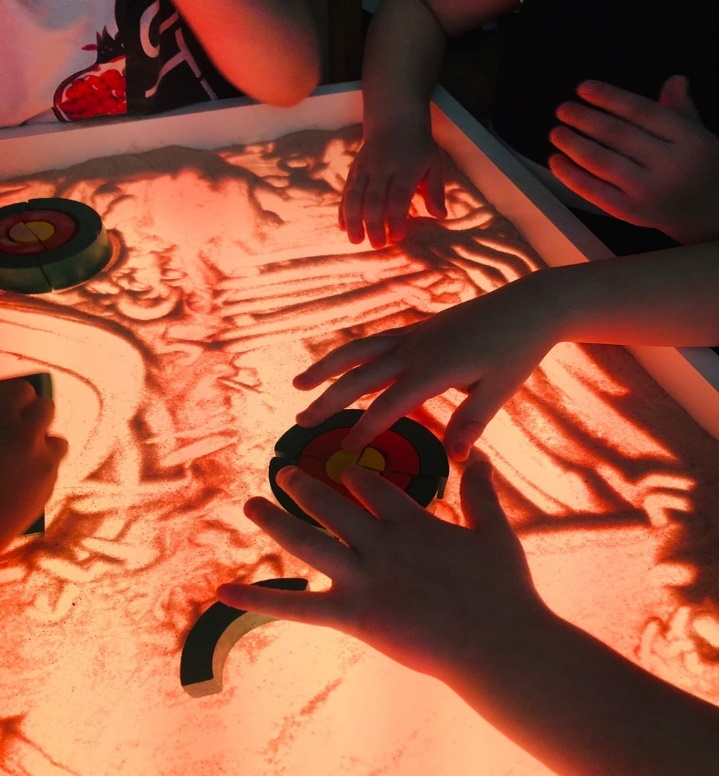 Составитель: педагог - психолог Тарасова Александра Юрьевнаг.о. Люберцы, 2023 годСОДЕРЖАНИЕПример тематического планирования первых двух занятий по песочной терапии Примеры диагностических наблюдений за детьми на первых занятиях Применение камешков в песочной терапииПримеры работ с камешками на занятиях ФотогалереяСписок использованной литературы	36ВВЕДЕНИЕ«В ГОСТЯХ У ПЕСОЧНОЙ ФЕИ»В нашем детском саду активно используется песочная терапия. Приходя в кабинет, дошкольники видят, как их встречает маленькая песочная фея и задает тон занятию. Дети с удовольствием ходят на занятия, ждут их и активно взаимодействуют с            песком.Песочная терапия — это сопровождение ребенка (да, впрочем, и взрослого человека) в его«путешествии за открытиями», в узнавании себя и своего внутреннего и внешнего мира. Во время песочной терапии оживают сказки нашей души, происходит понимание и принятие: миры взрослых и детей становятся открытыми друг другу.Что же происходит с ребёнком, когда он играет в песок? Часто дети не могут выразить свои переживания, страхи, сомнения, и тут на помощь приходят игры в песок. Взаимодействуя с песком в процессе игр, ребенок получает свой первый опыт рефлексии (самоанализа), он учится распознавать и идентифицировать свои ощущения, у него развивается мелкая моторика рук. Когда ребенок пытается проговаривать свои ощущения, происходит развитие речи, мышления. Наблюдения психологов свидетельствуют о том, что именно первые совместные игры детей в песочнице могут наглядно показать родителям особенности поведения и развития их ребёнка: становится ли малыш излишне агрессивным или робким в общении со сверстниками? И это может стать поводом для размышлений о сложившейся у них системе воспитания и о развитии ребёнка.В своей деятельности я использую рисование на световых столах, методы работы с кинетическим песком, технологию работы с цветным песком – аппликации и динамическое рисование.  Работая с песком, я пришла к выводу, что это направление несет с собой не только красоту, но и большие психотерапевтические, образовательные и здоровьесберегающие возможности. Это повышение самооценки, развитие более позитивной Я-концепции, создание контакта со своими чувствами, понимание и принятие себя - и еще множество вариантов как для взрослых, так и для детей.Песочная терапия способствует:снятию эмоционального и мышечного напряжения;профилактике и снижению импульсивности, излишней двигательной активности, тревоги, агрессии, детских страхов;формированию здоровой самооценки, уверенности в себе, способности к самопринятию, раскрытию личности ребенка;развитию мелкой моторики, ощущений и координации;развитию интеллекта, памяти, внимания, восприятия, речи, воображения;исследованию и формированию отношений сотрудничества, навыка работы в группе;развитию эстетического отношения к окружающему миру;развитию способности творчески самовыражаться;приобщению к изобразительной деятельности, формированию творческих способностей;формированию эмоционального интеллекта;для родителей – лучшему пониманию себя и ребенка.Цель занятий: преодоление стрессовых состояний у детей, налаживание контакта между взрослым и ребенком, поддержание психологического здоровья, развитие эмоционального интеллекта и           творческих способностей, комплексное развитие.В песочной терапии множество ещё нераскрытых возможностей, как обучающих, так и коррекционных, как для ребенка, так и для педагога. Занимаясь в песочнице, мы вместе делаем удивительные открытия, учимся друг у друга.После ряда пробных занятий по данной методике в самом начале своей практической деятельности по песочной терапии я пришла к выводу, что данная терапия нашим дошкольникам просто необходима. Рада буду поделиться полезной методической информацией, собранной в ходе практических занятий с детьми в нашем детском саду.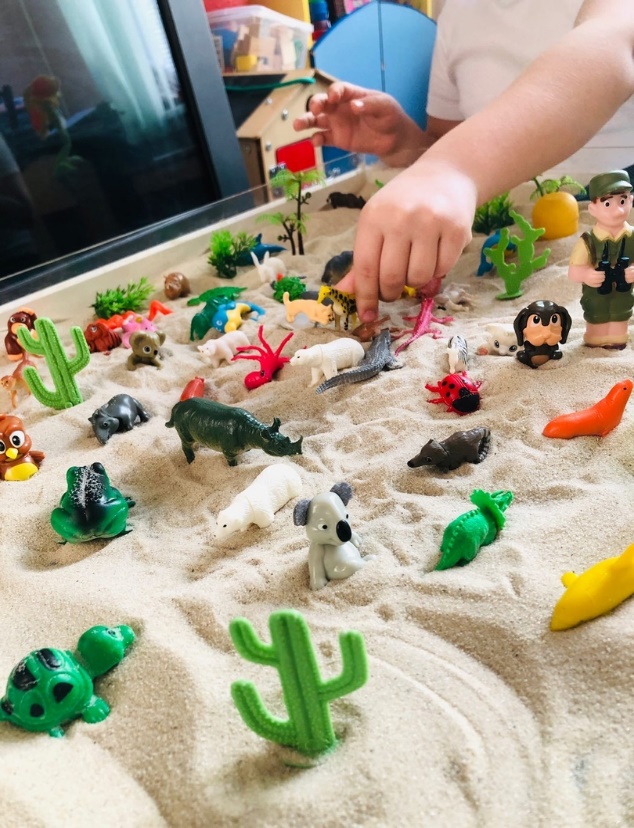 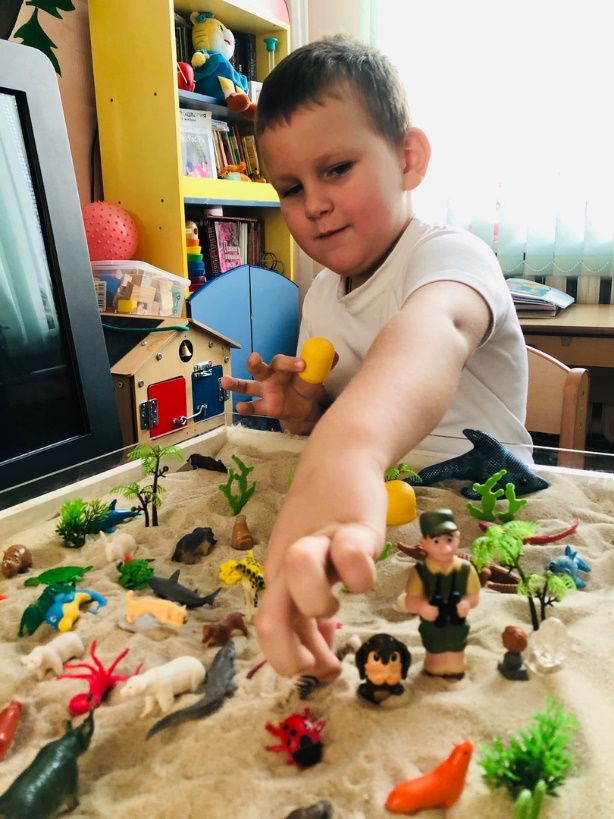 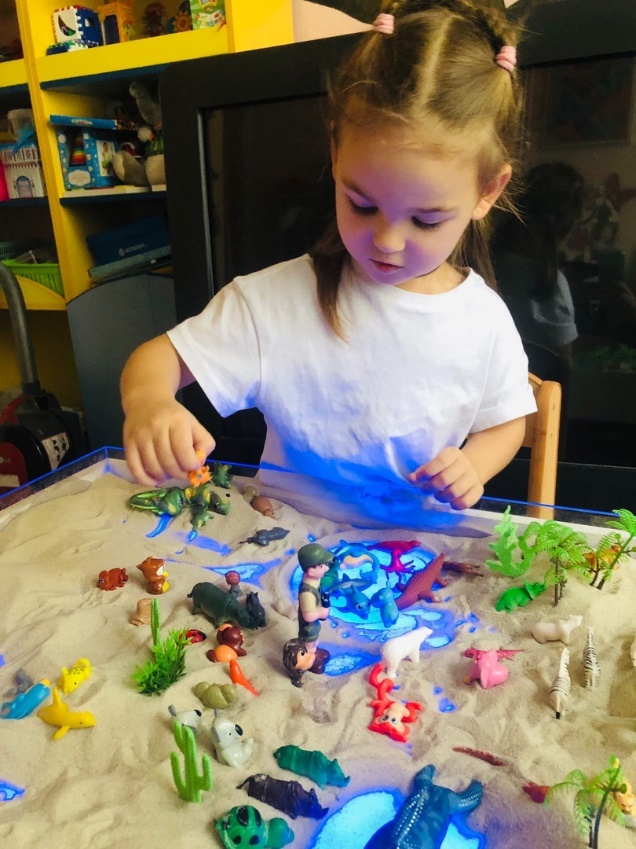 Особенности работы с песком для детей дошкольного возрастаИгры с песком - излюбленное занятие детей в самом раннем возрасте. Всем знакома картина: двор, песочница, малыши с ведёрками и лопатками, разбросанные формочки. Дети постарше — превосходные строители каналов и замков на берегу песчаного пляжа, при строительстве которых юные создатели тренируют координацию движений, точность и аккуратность. Песок лечит: его можно использовать как сухое тепло в качестве грелки, когда болит ухо, а посредством игры он излечивает дущу. Игра с песком — это еще и естественная и доступная для каждого ребёнка форма деятельности. Прямо в песочнице можно изучать природоведение и ориентирование, учиться считать, читать и писать, знакомиться с окружающим миром. Это то место, где ребёнок проходит первую школу социализации. Иными словами, осваивает азбуку взаимоотношений со сверстниками.Психологи считают песок хорошим медитативно-расслабляющим материалом, который гармонизирует состояние ребенка. Игры для детей с песком благотворно влияют на психику и производят успокаивающий эффект. Играя с песком, дети познают окружающий мир, знакомятся со свойствами веществ, учатся терпению и трудолюбию.Техники, о который пойдет речь ниже, рекомендуются детям, имеющим следующие особенности: агрессивность, гиперактивность, неуверенность в себе, тревожность, задержка психического развития, различного рода психосоматические заболевания, интеллектуальная недостаточность, нарушения аутистического спектра, синдром Дауна. Работа с песком позволяет решить ряд проблем, которые есть у детей с нарушениями развития интеллекта.Большое внимание на занятиях с песком направлено на развитие двигательно-моторной координации и мелкой моторики. Развитие мелкой моторики у детей с умственной отсталостью очень важно, так как это влияет на развитие мышления, внимания, пространственных представлений, пространственной ориентировки, зрительной и двигательной памяти, а также речи. Все эти зоны развития у детей с тяжелой и глубокой умственной отсталостью находятся на низком уровне. Развивая мелкую моторику у ребенка, мы стимулируем различные отделы головного мозга, которые отвечают за движения пальцев рук, а также активизируем находящиеся рядом с ними центры мозга, отвечающие за речь.«Тонкая моторика - это двигательная деятельность, которая обуславливается скоординированной  работой мелких мышц руки и глаза». Почему детям необходимо осваивать навыки тонкой        моторики? Невозможно на этот вопрос ответить одной фразой, так как речь идёт о множестве разных навыков, которые:помогают ребёнку исследовать, сравнивать , классифицировать окружающие его вещи, и тем самым позволяют ему лучше понять мир, в котором он живёт;помогают самостоятельно обслуживать себя;позволяют ребёнку выразить себя через творчество - игру, пластику, рисование, лепку;способствуют повышению самооценки ребёнка, облегчают ему участие в играх и в школьном возрасте в работе, то есть дают возможность приобрести социальный опыт.Рисование, как вид деятельности, само по себе очень полезное занятие, однако значение его шире — ведь именно умение рисовать лежит в основе умения писать.Дети, имеющие интеллектуальные нарушения, имеют свои особенности развития, к нимнужно найти соответствующий подход в обучении. Игры и упражнения подбираются соответственно возрасту ребенка, а также исходя из его физических возможностей. Работа с ребёнком проводится индивидуально, в случае необходимости родители могут присутствовать на занятиях, где им будет объяснено, какую цель преследует то или иное предлагаемое упражнение и какой для ребёнка найден способ достижения той же самой цели.Занятия с песком особенно полезны гиперактивным детям. Занимаясь, ребенок успокаивается, избавляется от лишней энергии, учится лучше понимать себя. Для таких занятий лучше всего использовать холодный песок (охладить в холодильнике). Для тех, у кого большое психическое напряжение, которое не сбрасывается, для застенчивых и зажатых детей используется тёплый песок, так как он оказывает расслабляющее воздействие. На занятиях используется песок крупной и мелкой фракции, так вот песок мелкой фракции расслабляет.Игры с песком позитивно влияют на эмоциональное самочувствие детей, снижают уровень нервно-психического напряжения, стабилизируют внутреннее состояние, способствуют возникновению положительных эмоций. Тематическая направленность занятий способствует формированию у детей устойчивого интереса к практической и речевой деятельности, поддерживает положительное эмоциональное состояние. Это позволяет каждому ребенку чувствовать себя комфортно, уверенно, получать удовольствие от выполняемой деятельности и от общения с миром, так как в игре с песком максимально реализуются потенциальные возможности детей. Дети довольны, когда видят свои творческие произведения, замысел которых рождается у них в пальчиках.Песочница также используется в диагностических целях: для выявления тревожности, агрессивных проявлений, страхов у детей и для коррекции этих отклонений.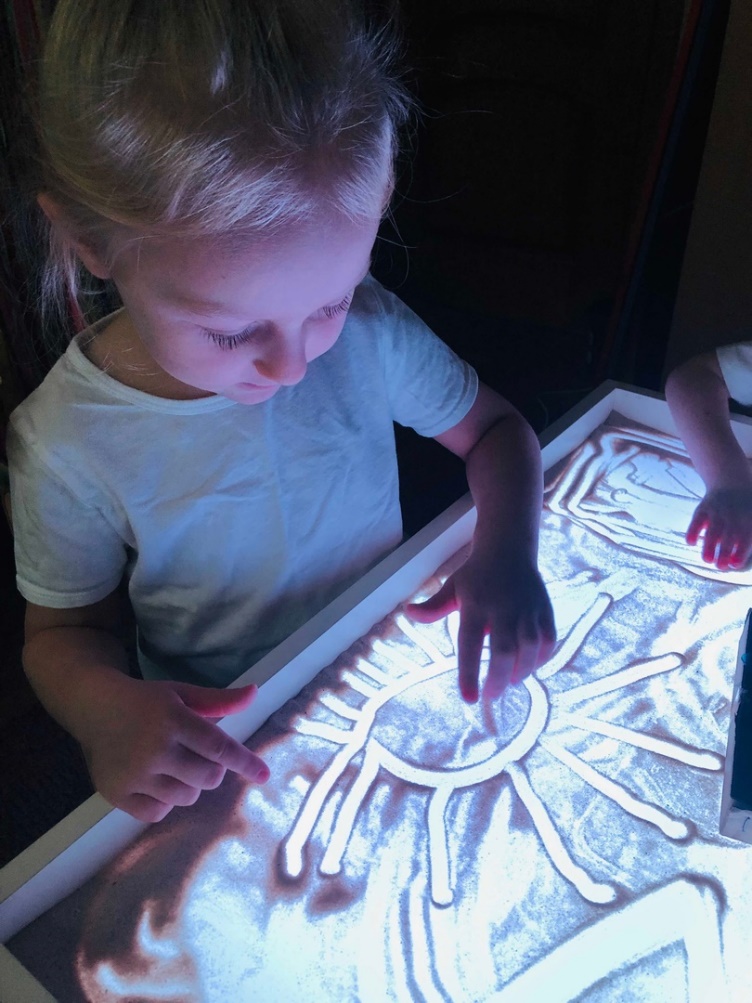 Планирование занятияПриветствие.Знакомство с правилами поведения в песочнице (на первом занятии и на последующих для закрепления):. Нельзя намеренно выбрасывать песок из песочницы.. Нельзя бросать песок в других, брать его в рот, трогать руками глаза.После игры надо убрать все игрушки на свои места.До и после игры в песке нужно вымыть руки.Правила поведения составлены также в виде ряда пиктограмм («Пиктограмма - знак, отображающий важнейшие узнаваемые черты объекта, предметов, явлений, на которые он указывает, чаще всего в схематическом виде»). Пиктограммы - «схемы правил» - помогают ребенку, ориентируясь на зрительный образ, понять, что нельзя делать на занятиях с песком, а что выполнить необходимо. При использовании подобных схем меняется характер деятельности ребенка: он не только слышит обращенную к нему речь, но и имеет возможность ее «видеть». Пиктограммы облегчают запоминание правил поведения, помогают ребенку разобраться в последовательности событий.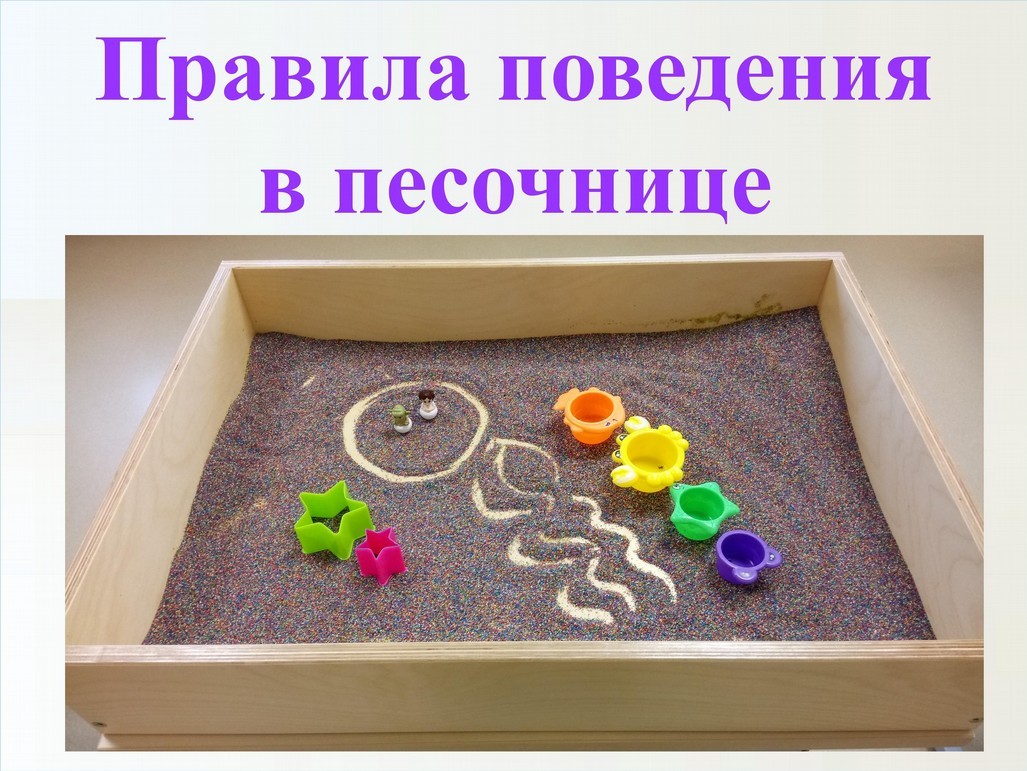 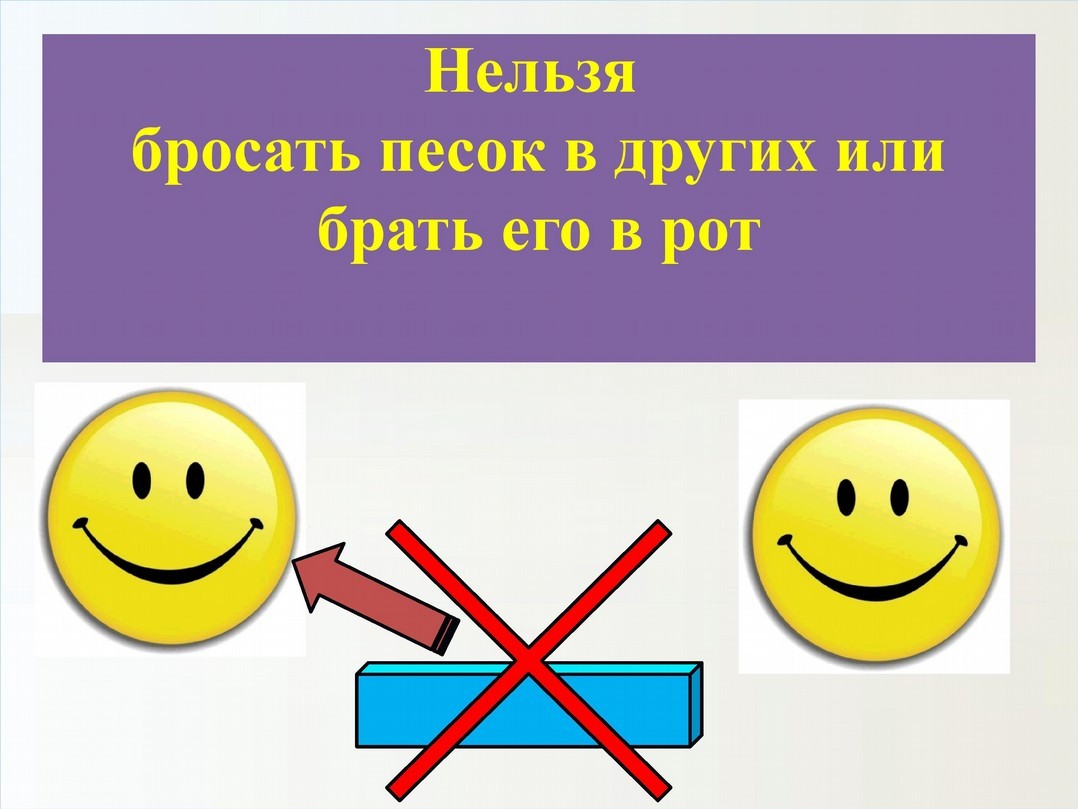 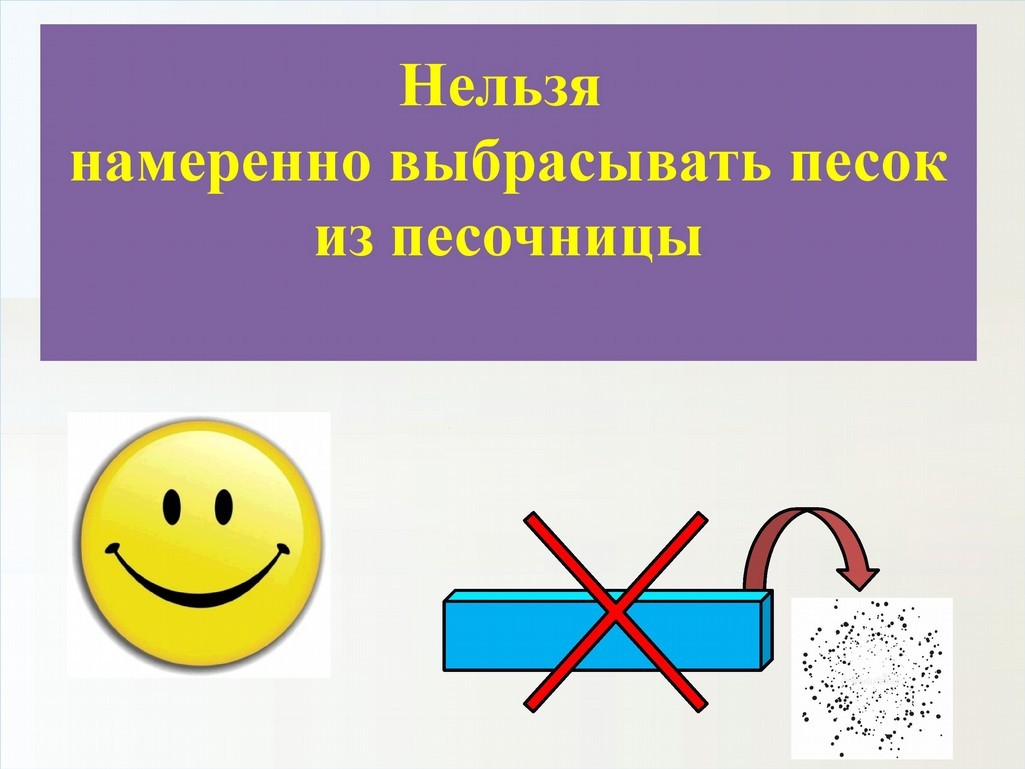 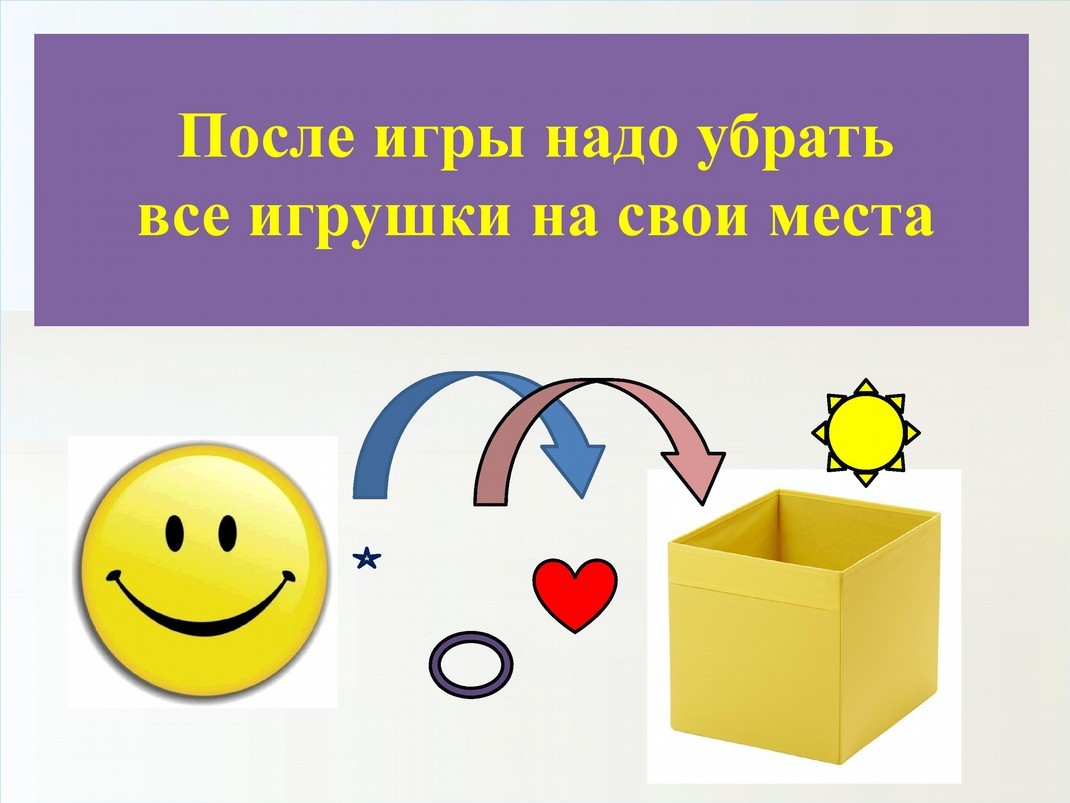 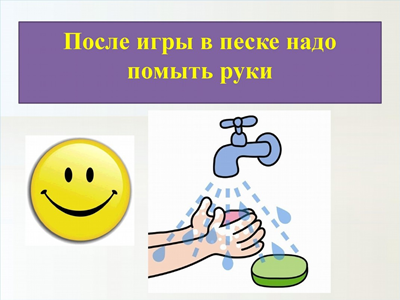 «Вредных нет детей в стране —Ведь не место им в песке!Здесь нельзя кусаться, дратьсяИ в глаза песком кидаться!Стран чужих не разорять!Песок — мирная странаМожно строить и чудить,Можно много сотворить:Горы, реки и моря,Чтобы жизнь вокруг былаДети, поняли меня?Или надо повторить?!Чтоб запомнить и дружить!»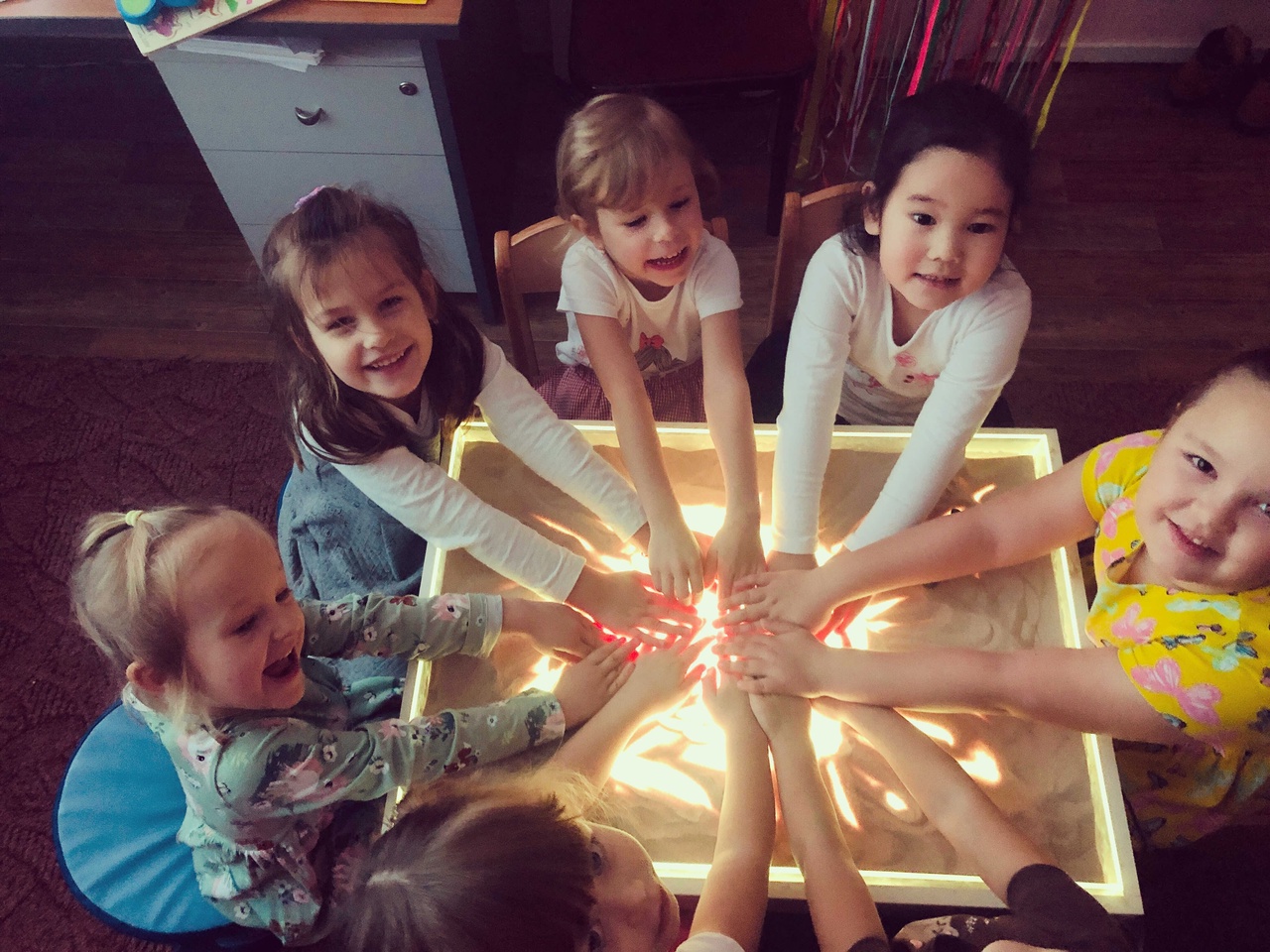 Часть 1: Знакомство с песком (первое занятие в каждой группе дошкольников)Из камней он появился, Зёрнами на свет явился:Жёлтый, красный, белый Или светло-серый.То морской он, то – речной. Отгадайте, кто такой! (Песок)Просьба поздороваться с песочком разными способами:Ребенок прикасается к песку поочерёдно пальцами одной руки, затем другой руки, затем           всеми пальцами одновременно.Ребенок прикасается поочерёдно внешней и внутренней стороной ладони к песку, говорит о своих ощущениях (теплый, холодный, прохладный песок).Часть 2: Взаимодействие/игра с песком в песочницеУпражнения на развитие мелкой моторики в ящике с песком/песочнице Дидактические игры (этап прикосновений и игр на поверхности песка):Ребенок легко, или с напряжением сжимает кулачки с песком, затем медленно высыпает его в  песочницу, контролируя струйку песка, бегущую из-под мизинца.Ребенок перетирает песок между пальцами, затем перетирает его ладонями.Погладили песок, разровняли поверхность. Движения влево, вправо, вверх, вниз и т.д.Пробежаться пальчиками по песку, оставляя на нем следы.Поиграть на песке, как на пианино.Осторожное «откапывание» руки другого ребенка, стараясь не коснуться ее.Изготовление тайников - спрятать в песке маленькую игрушку и дать возможность ребенку ее найти, потом поменяться местами с педагогом или с другим ребенком, если он работает в паре.«Кладоискатель»: плоскую ракушку закопать кисточкой в песок, затем откопать сначала одной рукой, затем другой.«Поиск сокровищ»: спрятать в песке несколько игрушек и предложить ребёнку найти их, осторожно раскопать предмет.Игра «Следы животных» развивает тактильные ощущения и воображение: «Идут слоны» – ребёнок кулачками и ладонями с силой надавливает на песок. «Прыгают кузнечики» – кончиками пальцев ребёнок ударяет по поверхности песка, двигаясь в разных направлениях.«Ползут змейки» – ребёнок расслабленными/напряженными пальцами рук делает поверхность песка волнистой (в разных направлениях). «Бегут жучки» – ребёнок двигает всеми пальцами, имитируя движение насекомых.Ребенок сначала медленно, потом быстро сыплет песок из своего кулачка в песочницу, на ладонь взрослого (на свою ладонь).«Песочный дождик»: набрать песок в кулак, посыпать из своего кулачка на маленькую игрушку.«Дорожки из песка»: насыпать из песка дорожки к различным предметам в песочнице.«Песочные горки»: собрать песок в горки разной высоты.«Норки»: выкопать в песке несколько норок, а затем "поселить" в них маленькую игрушку.Ребенок закрывает глаза и кладет на песок ладонь с расставленными пальчиками, взрослый/или партнёр сыплет песок на какой-либо палец, а ребенок называет этот палец. Затем можно поменяться ролями.На каждом этапе игры педагог задаёт вопросы про то, какие ощущения ребёнок испытывает:    тепло/холодно, приятно/неприятно, твёрдо/мягко.«Пальчиковые шаги» на песке с речевым сопровождением. Пример текста:«Гусеничка» Ползу я по дорожке, Перебираю ножки,Мечтаю бабочкою стать, Чтоб по цветам легко порхать.«Песочный ветер»: осторожно подуть на песок из трубочки.«Песочные прятки»: закопать ручки ребёнка в песок и, раскапывая пальчики, называть их "по именам".«Пальчики-машинки»: проложите на песке несколько дорожек и предложите ребёнку пальчиком-машинкой проехать по дороге.«Угадай на ощупь: что это?»: ребёнок отворачивается, педагог прячет в песок игрушку/камень/шишку/пуговицу/ракушку. Задача: найти предмет и на ощупь (глаза должны быть закрыты) угадать, что это. Цель: развитие мышления и моторики рук.Игры со специальным набором формочек.Игры-упражнения с мелкими игрушками (змейки, лягушки и пр.)Психопрофилактические игры:«Личное пространство»: создать свой мир на песке при помощи предметов, сопровождая рассказом о себе.«Победитель злости»: фигуры и их трансформация из мокрого песка.«Моё, твоё, наше» - игра в паре.Песочный круг или круг радости выкладывается на песке при помощи камешков  (заряд положительной энергии) при помощи рук.Сказкотерапия.Юнг утверждал, что «игра в песок высвобождает заблокированную энергию и активизирует возможности самоисцеления, заложенные в человеческой психике».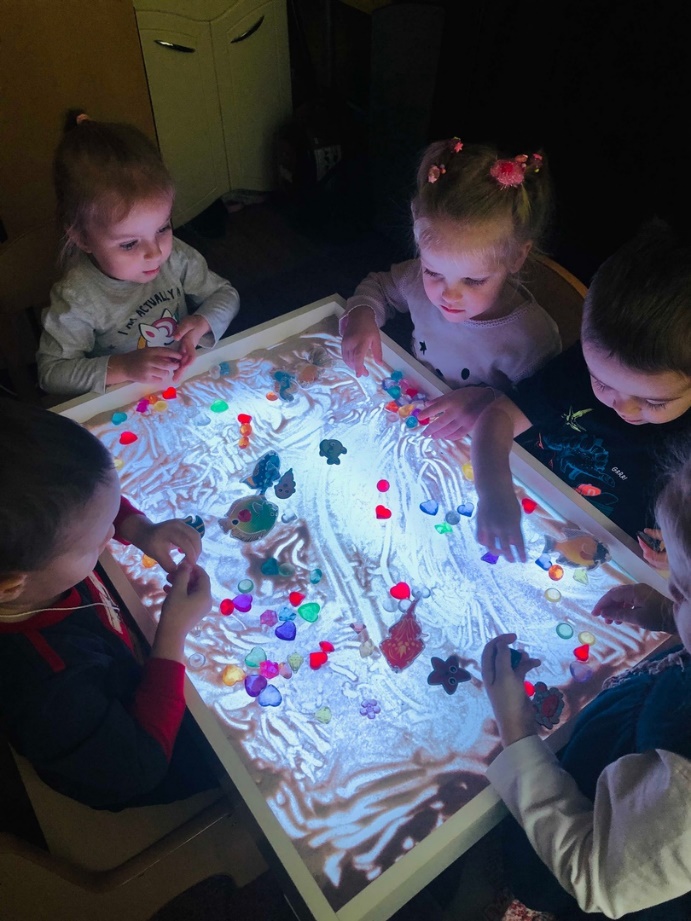 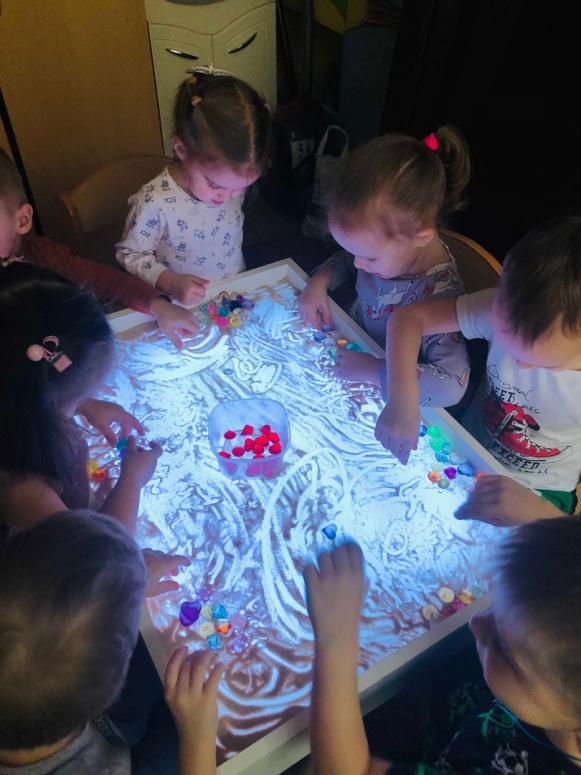 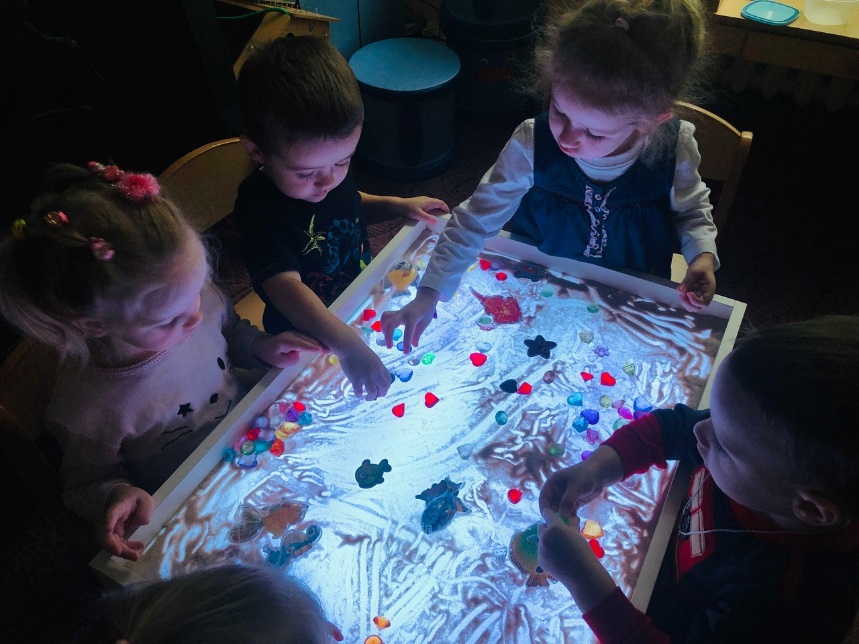 Кинезиологические упражнения для развития межполушарного взаимодействия (мозолистого тела), которые можно выполнять как в ящике с песком/песочнице, так и на световом столе:Данные упражнения развивают мозолистое тело, повышают стрессоустойчивость, синхронизируют работу полушарий, улучшают мыслительную деятельность, способствуют улучшению памяти и внимания, облегчают процесс чтения и письма. Первоначально сложны в выполнении, так как требуют концентрации внимания и терпения, но после многократных проработок достаточно хорошо получаются у детей.«Кулак-ребро-ладонь». Цель: развитие произвольности и самоконтроля. Ребенку показывают два/три/четыре положения руки на песке, последовательно сменяющих друг друга: ладонь на поверхности песка, ладонь, сжатая в кулак, ладонь ребром на песке, распрямленная ладонь на поверхности песка. Ребенок выполняет движения вместе с педагогом, затем по памяти. Упражнение выполняется сначала правой рукой, потом — левой, затем — двумя руками вместе. При затруднениях в выполнении педагог предлагает ребенку помогать себе командами («кулак-ребро-ладонь»), произносимыми вслух или про себя.Усложняем упражнение «Кладоискатель»: держим кисточки в обеих руках, две плоских ракушки закапываем одновременно в песок, затем откапываем   их сразу двумя руками. Цель: улучшение концентрации внимания.«Лягушка». Положить руки на песок. Одна рука сжата в кулак, другая лежит (ладошка). Одновременно и разнонаправленно менять положение рук. Цель: развитие произвольности и самоконтроля.«Зеркальное рисование». Цель: развитие межполушарного взаимодействия (мозолистого тела), произвольности и самоконтроля, зеркального восприятия. Указательными пальцами правой и левой руки необходимо одновременно рисовать зеркально-симметричные рисунки (разнонаправленные линии, плюс, минус, круг, овал, квадрат, треугольник, буквы и пр.).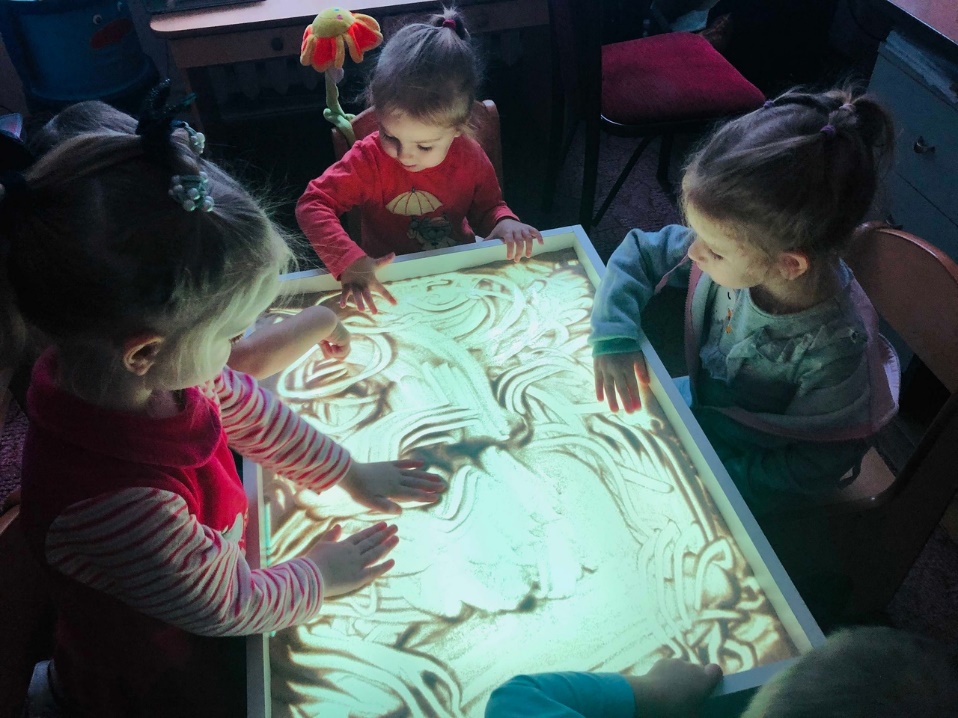 Часть 3: Занятия с цветным пескомАппликация и рисования цветным песком — это один из методов изотерапии, творческий метод, который позволяет ребёнку понять себя, оказывает развивающее действие. В процессе рисования ребёнок выражает своё отношение к действительности, сбрасывает напряжение, а рисунок отображает эмоциональное состояние ребёнка.Изготовление песочной фрески (аппликация из песка)Техника «Аппликации цветным песком»:На плотном картоне сделать заготовку рисунка (или предложить нарисовать самому).При помощи кисточки намазать клеем одну часть.Насыпать песок выбранного цвета.Отсыпать лишнее.Пока сохнет, работаем со следующей частью, которая не соприкасается с предыдущей.В случае необходимости второго оттеночного слоя, нужно, чтоб работа высохла.Зубочисткой подкорректировать слой песка, когда клей ещё мокрый. Этапность:Сначала использовать любые творческие материалы, а потом песок.Фон раскрашивается первым.Чёткий контур (одинаковое количество клея везде).Эффект мазков — вторым слоем.Самые маленькие части в последнюю очередь (вторым слоем). Материалы:Плотная бумага, картон, цветной картон (выбранный для фона рисунка). Глянцевый материал не использовать!Клей ПВА (налить в маленькую ёмкость).Кисточки (толстые и тонкие).Любые творческие материалы (при необходимости).Идеи использования техники «Аппликация цветным песком»: 1. Графика //////////	//////////, линии.Открытки.Кленовые листья.С натуры - гроздь рябины.Валентинки.Амулеты.Герб семьи.Песок использовать как рамочку для любого рисунка или портрета.Пасхальные яйца.Салют.Рисунок восковыми мелками + песок.«Каракули»-облака.Матрёшки.Ёлочные игрушки.Снежинки и снеговики с использованием ватных дисков.Роспись стаканов и тарелок.Рисунки к сказкам, стихам, басням.Рисунки-отгадки к загадкам.Мандалы.Пластилин+песок: гусеница из пластилина в песке на зубочистке.Рисунки к определенным темам (геометрические фигуры, буквы, цифры, имена, фрукты, овощи, цветы, явления природы и пр.)Занятия проводятся в группе до 6 человек. 3-4 года — занятия 15 минут — входит свободная игра в песочнице (5 минут в конце занятия на расслабление); 4-5 лет — 20 минут; 5-6 лет — 25 минут, 6-7 лет — 30 минут.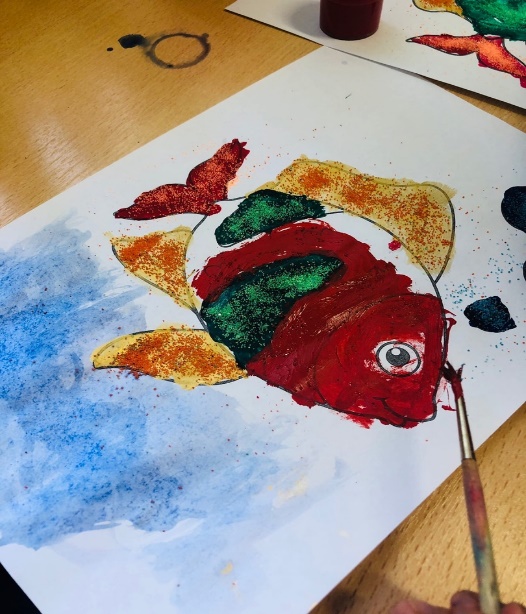 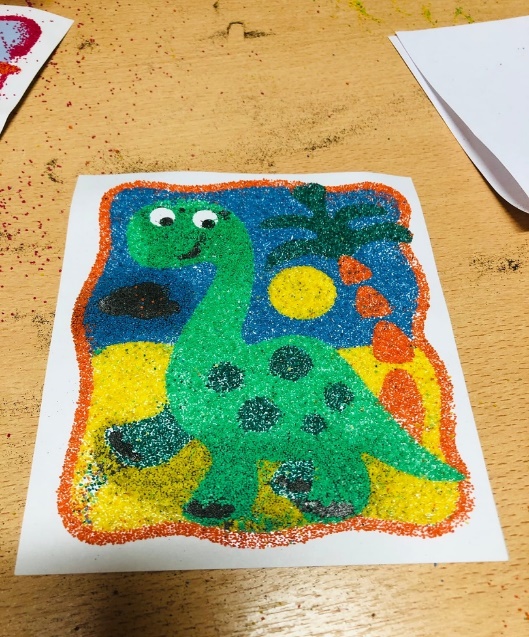 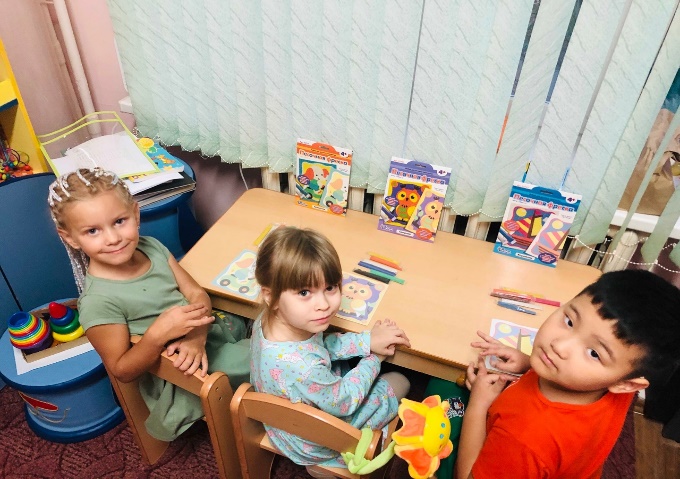 Рисование песком:Дает возможность прикоснуться к глубинному, подлинному Я, восстановить свою психическую целостность, способствует расслаблению и снятию напряжения.Метод помогает войти в контакт со своими чувствами.Работа с песком помогает вдохновиться, вернуть утерянную спонтанность, развить        внутреннюю свободу и почувствовать забытые ощущения счастья и творчества. А главное,   ощутить себя автором не только данного произведения, но и автором своей жизни.  Высвобождается внутренняя энергия, приходит осознание того, что я хочу делать и как.В этом арттерапевтическом процессе приобретается ценный опыт позитивных изменений. Это потенциальный путь к самоопределению, самореализации и самоактуализации личности, а       также повышению самооценки, уверенности в себе.Внутренние конфликты и переживания легче выражаются с помощью зрительных образов,          чем вербально.Побочным продуктом терапии искусством является удовлетворение, возникающее в результате исследования и осознания своих скрытых умений, творческого потенциала.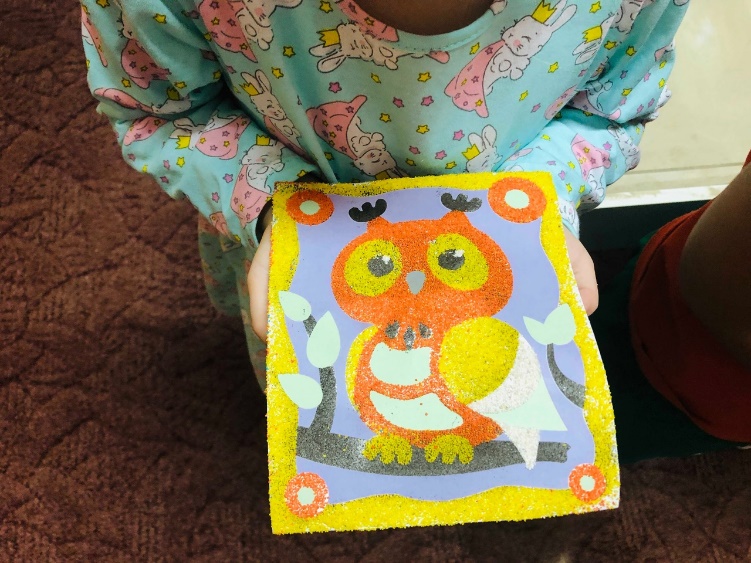 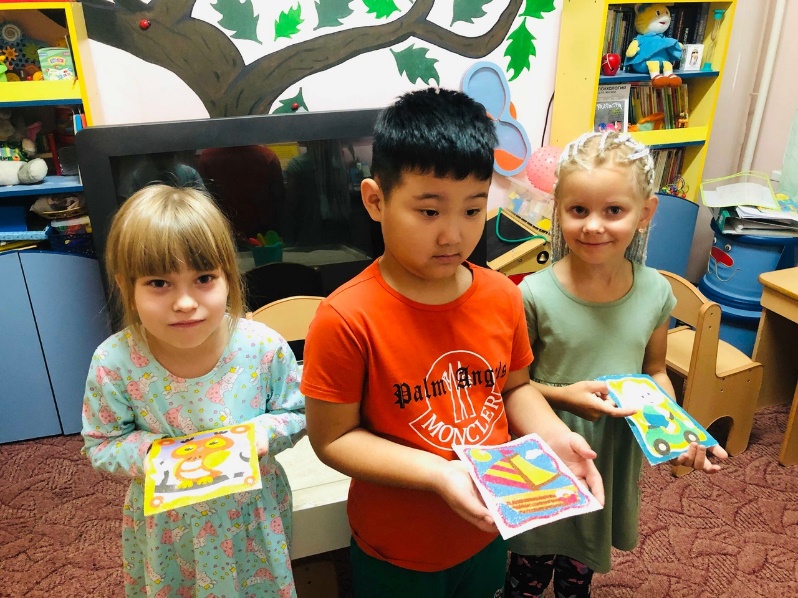     Преимущество процесса рисования песком перед другими формами арт-терапии в том, что:процесс прост и приятен. Не требуется никаких специальных умений и навыков. И сам материал необыкновенно приятен.рисование песком дает возможность трансформации, мгновенного изменения творческого произведения без потери его красоты и не прибегая к полной реконструкции. Это похоже на саму жизнь – все время развивающуюся и изменяющуюся.работая с песком на плоскости, движения становятся размеренными, синхронизируются с ритмом дыхания. Во время работы с песком под музыку активны зрительный, слуховой и кинестетический каналы, что позволяет воспринять этот мир непосредственно, вчувствоваться в него. Чего очень не хватает в нашей социальной жизни, где наш ум выносит о мире оценочные суждения.техника помогает развить тонкую моторику, что особенно полезно для детей (потому что через стимуляцию пальцев рук развивается мозг) и для пожилых людей, т.к. с возрастом снижается чувствительность рук, а также для людей, работающих за компьютером.рисовать можно двумя руками симметрично, что способствует и внутреннему центрированию.Рисовать можно на парте, полу (линолеуме), на ватмане, на подносе (желательно с бортом 2-3 см). 1.Методы насыпания:Набираем песок в кулак, насыпаем тонкой струйкой из кулачка. Руку держать ближе к подносу.С открытой ладони - фон.Тонкая линия - двумя пальцами.Кидаем песок.Движение «посолить» одной рукой и другой. 2. Методы прорисовывания/протирания:Подушечкой указательного пальца.Широкие линии большим пальцем.Одновременно 4мя пальцами (волна).Шаг 3мя пальцами.Ребром ладони/мизинцем/всей ладонью.Тонкие линии ноготком или палочкой. 3. Трафаретные методы:Вырезанные трафареты.Камешки.Пуговицы разные: большие и маленькие.Ладонь.Поднос предварительно обрабатывается антистатиком, иначе песок прилипает.Идеи заданий в технике динамического рисования песком:Изобразить время года, эмоцию (выразить своё настроение, состояние), время суток и пр.Насыпать песок на готовую иллюстрацию, картину, сохраняя цветовую гамму и контуры автора.На большой фотографии сделать элементы песком.«Волшебные узоры»: создание узоров, орнаментов, различных изображений с помощью отпечатков ладошек, кулачков, пальчиков (например, по теме «Зима»: снежинка, украшение камешками, бусинами). Дополнение узора камешками, фасолью.«Круг»: рисование предметов, состоящих из круга (например, по теме «Зима»: снеговик), использование трафарета.«На неизведанных дорожках...»: прохождение по поверхности песка пальцами, сгруппированными по два, три, четыре, пять. Педагог предлагает представить, чьи это могут быть следы.Рисунок с ориентиром: есть контур рисунка, необходимо его раскрасить песком. Вариант: разукрасить песком разукрашку.Упражнение на 2-3 цвета (на ресурс).Создать изображение ограниченным количеством цветов (по выбору или назначить).Рисовать непривычной для себя рукой. Рисовать только левой рукой, двумя руками (например, бабочку).Силуэт дерева на полу — групповая работа на сплочение коллектива.Творческая абстракция с камешками и пуговицами.Маленьким детям - рисование пальчиком на созданном фоне из песка.Мандала.Рисунок в круге, пасхальное яйцо, салфетка.Космическая тема.Географическое задание (Например, нарисовать карту, океан и пр.)Сказкотерапия.Работа со страхами: трансформация одного в другое (злая сова превращается в добрую собаку).В день рождения предложить нарисовать торт, свечки, украсить камешками.Подводный мир.Времена года.На улице, на асфальте - «просёлочная дорога».Динамическая открытка.Рисование чужой рукой.Групповая работа: договориться между собой, что делать (задание на сплочение).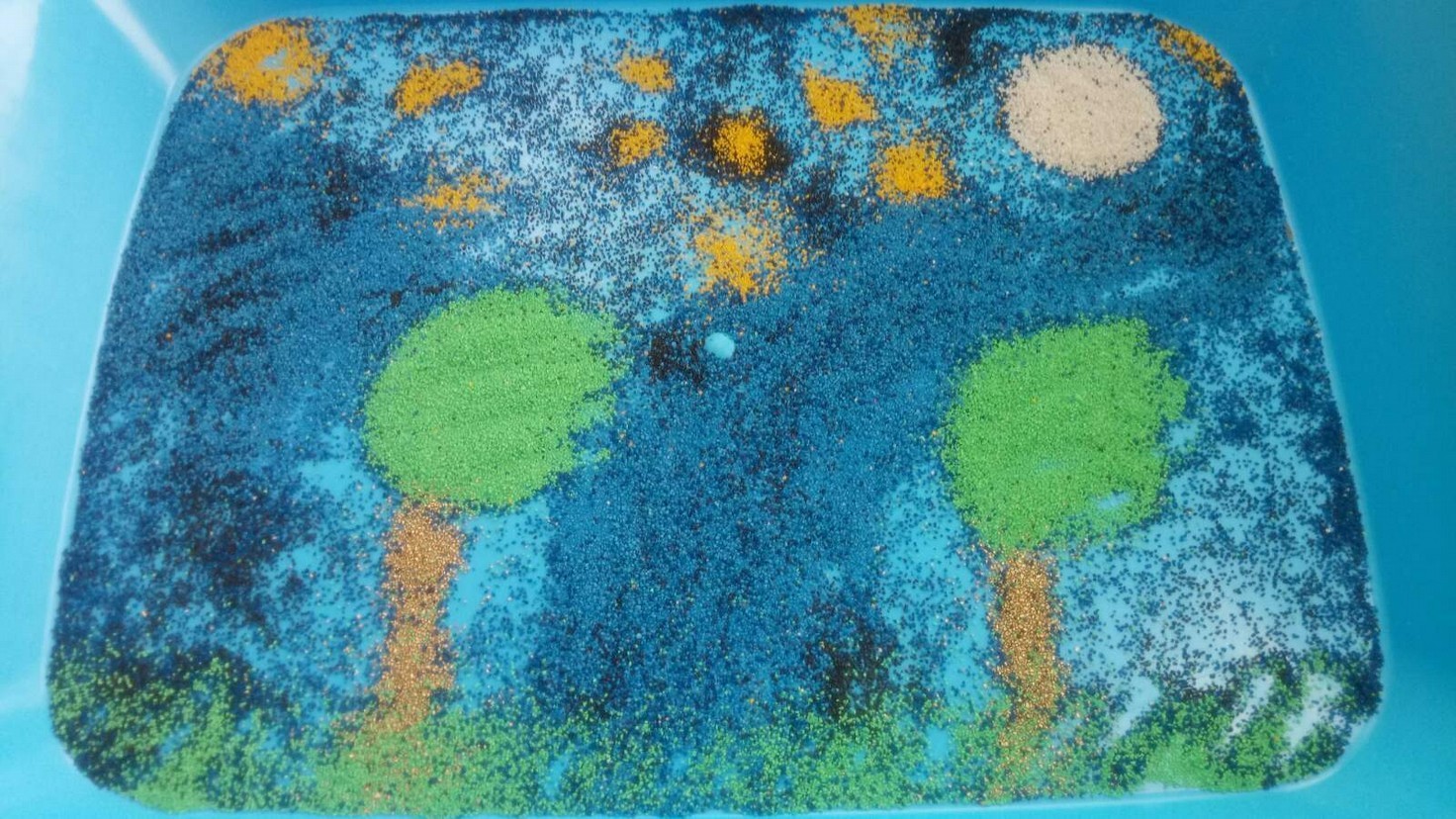 Часть 4: Развивающие игры с кинетическим/космическим пластичным песком Такого рода песок используется, как расслабляющее и терапевтическое средство, игры на развитие тактильно-кинестетической чувствительности и мелкой моторики.Игры с песком - одно из самых любимых занятий детей с раннего детства. Ребёнок сам тянется к песку, и надо только придать этому стремлению творческую составляющую, и из обычных игр с песком получится образовательный процесс.Пластичный песок — это замечательный сенсорный материал, непревзойденная по своим возможностям предметно-игровая среда, великолепный материал для изобразительной деятельности, экспериментирования и конструирования. Подходит для детей с нарушением внимания, для развития воображения и пространственного мышления (представления), так как получается объемный образ. Работа с кинетическим песком проходит через ощущения. Дети используют ведущую руку (правую) и не ведущую (левую), что даёт возможность им приспосабливаться к окружающей среде. Через руки наш мозг активно обучается, есть конкретная связь: мозг побуждает руки что-то сделать (взять, пощупать, погладить, помять, слепить) - важен не результат, а взаимодействие с материалом.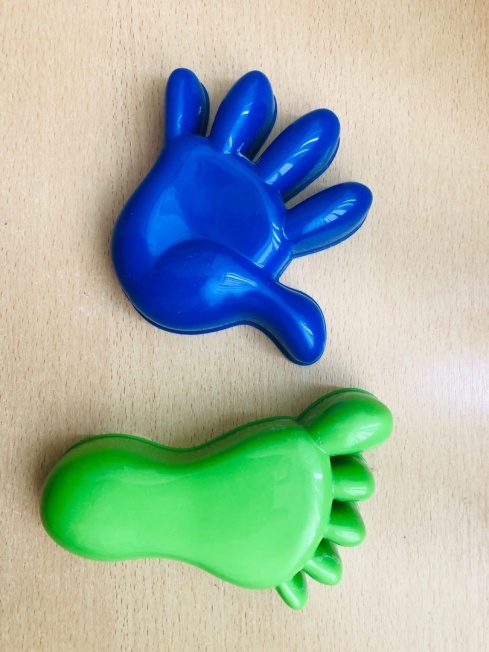 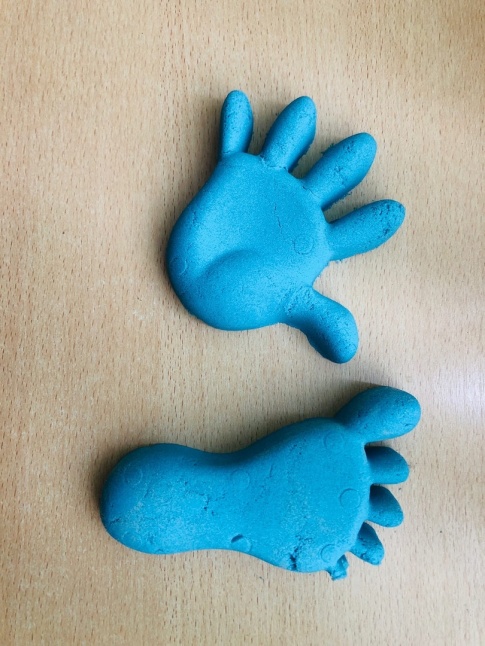 Упражнения и игры с кинетическим песком оказывают положительное влияние на развитие:Мелкой моторики, тактильных ощущений;Речи и памяти;Усидчивости, внимания и трудолюбия;Образного и пространственного мышления;Коммуникативных и социальных навыков;Креативности, фантазии, детского воображения;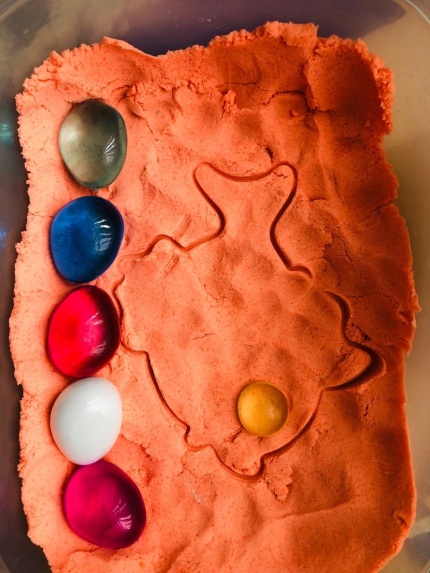 Творческих и когнитивных навыков.Преимущества кинетического песка:Можно построить замок для своих игрушек;Весело играть одному и с друзьями;Ребенок может выразить свой внутренний мир.При первом знакомстве с кинетическим песком педагог показывает ребёнку, как можно играть с песком, объясняет, что играть нужно аккуратно и не раскидывать песок.Упражнения на развитие моторики:«Дорожки из песка»: насыпать из песка дорожки к различным предметам в песочнице или на столе.«Песочные горки»: собрать и утрамбовать песок в горки разной высоты.«Норки»: выкопать в песке несколько норок, а затем "поселить" в них маленькую игрушку.«Поиск сокровищ»: спрятать в песке несколько игрушек и предложите ребёнку найти их.«Песочные прятки»: закопать ручки ребёнка в песок и, раскапывая пальчики, называть их "по именам".«Пальчики-машинки»: проложите на песке несколько дорожек и предложите ребёнку пальчиком- машинкой проехать по дороге.Игры	со	специальным	набором	формочек	(морские	животные,	замки,	буквы,	цифры, геометрический фигуры, динозавры и пр.).Грядки.Учимся резать (использование пластикового ножа).Отпечатки.Делаем секретики.«Втыкалочки».«Кондитерские изделия»: скалкой раскатываем песок, делаем форму торта, украшаем. Используем формочки в виде пирожных, кексов.Упражнение на развитие межполушарных связей: две руки делают одно и то же.Упражнения на развития тактильной чувствительности:«Необыкновенные следы»: предложить ребенку изобразить с помощью рук на песке, как передвигаются животные, например,«Прыгают зайчики» - кончиками пальцев ребёнок ударяет по поверхности песка, двигаясь в разных направлениях;«Змейки» - ребёнок пальцами делает поверхность песка волнистой в разных направлениях;«Насекомые» - ребёнок двигает всеми пальцами, имитируя движение жучков/паучков;«Слонята» - ребёнок кулаками с силой надавливает на песок.Чтобы превратить занятие в игру, предложите ребёнку выполнить следующие задания:Смоделировать букву из песка (для быстрого запоминания). Проговорить, назвать предметы, которые начинаются на эту букву, слепить их.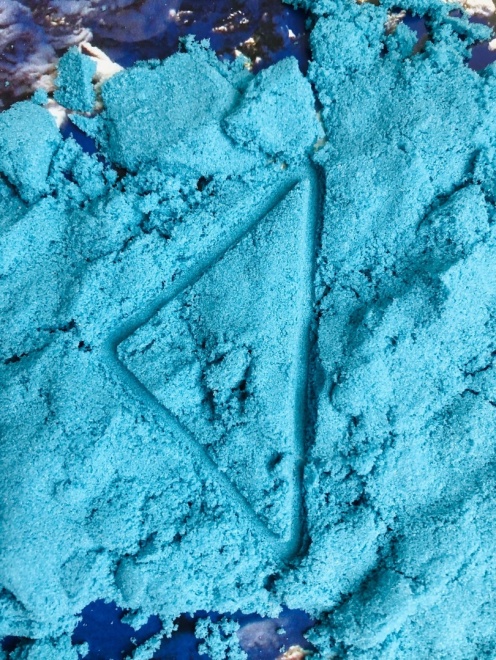 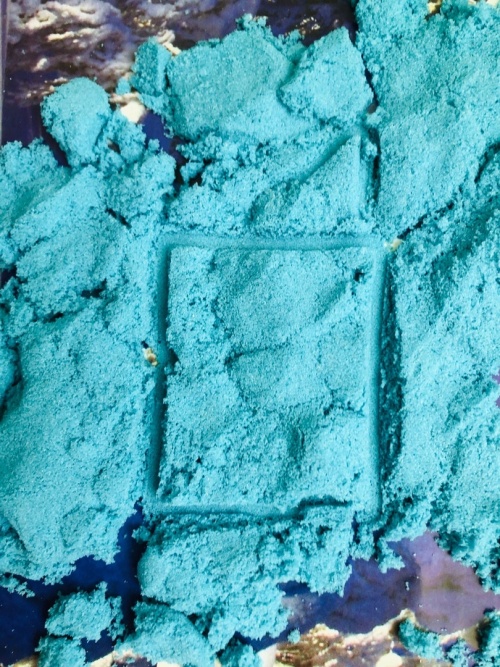 Слепить предметы на различные темы (фрукты, овощи,     фигуры и пр.).Смоделировать цифру.Испечь куличи.Украсить выпечку камешками.Работа со скалкой - "разравниватель" для песка.Игры с машинками в песочнице: делать дороги, туннели, пересыпать песок ковшом игрушечного экскаватора, трактора.Создавать целые игрушечные города в песочнице.Сделать целый остров в океане. Оживить его при помощи миниатюрных фигурок. Поговорить о жизни на этом острове.Закапывать в песок различные "сокровища», а потом их искать и откапывать. (Чтобы сделать такие игры с песком более развивающими, можно закапать в песок буквы или цифры. Ребенок находит и называет их.)Игра в палеонтологов: формочки разных видов динозавров.Предложить ребёнку слепить свой страх (спросить, чего он боится), а затем трансформировать эту фигуру в весёлого персонажа.Свободная тема: слепить фигуру из песка, используя различные подручные материалы.Найти отличия.«Кафе», «магазин».Морская тематика.Маски (лицо).Задание вслепую: выполняем задание с закрытыми глазами, потом смотрим, что получилось.Трансформация одного героя в другого, болезнь в здоровье, страх в смех и пр.Вместо покупных формочек можно использовать пластиковые стаканчики, контейнеры из-под яиц и другой бросовый, природный и подручный материал.Для чего на занятиях ещё дополнительно можно использовать кинетический песок?это расслабление;снятие напряжения;расслабляющий момент после занятий/взаимодействий с глиной;возможность выровнять дыхание;«растормошить» тех деток, которые скованы в своих движениях.Часть 5: Занятия на световом столеЭто возможности коррекции недостаточного внимания, гиперактивности, нетерпеливости, агрессии. Атмосфера сакральности (подсветка) при работе на световом столе тоже оказывает влияние.это новые движения для рук;коммуникация;тактильные ощущения вводят в состояние комфорта;всё можно поправить («Я могу» вырастает у ребёнка);включение тела в процесс рисования;ребёнок работает не на результат, а на процесс (работу как рисунок нельзя повесить на стену);интеллектуальный процесс (исходя из того, какая поставлена задача);ассиметрия;овладение навыками письма, приобретение графомоторных навыков;развитие правого полушария, которое помогает любому творчеству, а также возможность писать и рисовать левой рукой.В начале занятия провести пальчиковую гимнастику.Идеи для заданий на световом столе:Скольжение ладонями по поверхности песка зигзагообразными круговыми движениями, а также движениями в разных направлениях.«Ловкие змейки»: выполнение движений ребром ладони, прохождение по следам, проложенным ранее, параллельно им.«Прокладываем железную дорогу».«Делай, как я»: в паре с учителем или другим ребенком. Повторение движений рук, пальцев по песку.«Море волнуется»: шевеление руками в песке, наблюдение за тем, как меняется песчаный рельеф.Рисование по образцу.Рисование на свободную тему.«Расчесывание песка».Рисуем сказку: чем младше дети, тем короче сказка. Сначала проговорить, потом приступить к работе. Вариант: придумать сказку самому, придумать сказку про предложенных героев (про круг, треугольник, квадрат. Цель: усвоение геометрических форм.Прослушать сказку или стихотворение, обсудить, нарисовать понравившиеся моменты, героя (иллюстрация к произведению).Отпечатки, следы.Автопортрет.Мои сны.Фантазии.То, что я люблю и не люблю.Пейзаж.Изображение звуков.Буквы и цифры.Преобразовать свои страхи (из злого в доброе).«Кисть и художник» - упражнение в паре на доверие и контроль (один говорит, что рисовать, второй -рисует. Поменяться местами, обсудить).Дорисовать картину (упражнение на развитие воображения).Отсечение лишнего с рисунка (убрать лишний песок).Работа с эмоциями при помощи пиктограмм.Рисование по трафарету.Рисование дополнительным материалом (рисование мячиком, кисточкой, шпателем);Мандалы (можно украсить их).Силуэты из кулачка.Каракули пальцами (упражнение на релаксацию).Натюрморты.Рисование в паре, не договариваясь об элементах рисунка.Алфавит, цифры, знаки.Написать и украсить первую букву своего имени.Рисование двумя руками.Место, в котором хочу быть.Рисунок большим пальцем широкими линиями.Космос (подув на песок из трубочки, образуются кляксы).Рисунок по подражанию.Портрет мамы.Подводный мир.Обвести ладонь, украсить рукавичку.Ограниченный метод рисования (например, дать задание рисовать только штрихами или точками).Цветным корабликам из бумаги на световом столе нарисовать волны, берег, морское дно.Составление из геометрических фигур изображений знакомых предметов.Практическое усвоение пространственного расположения фигур: вверху-внизу, справа-слева.Вычерчивание горизонтальных, вертикальных, наклонных прямых линий.Изображение графических знаков в заданных пространственных позициях: «Нарисуй круг в середине листа, наверху листа, внизу листа». Относительно друг друга: «Нарисуй кружок сверху от домика, снизу от домика, точку – между домиком и деревцем».Выполнение разных типов штриховки.Обведение предметов по контуру.Письмо элементов букв, узоров, бордюров и чередующихся узоров.Игрушка в центре светового стола. Нарисовать дорожку для неё, ступеньки, различные предметы.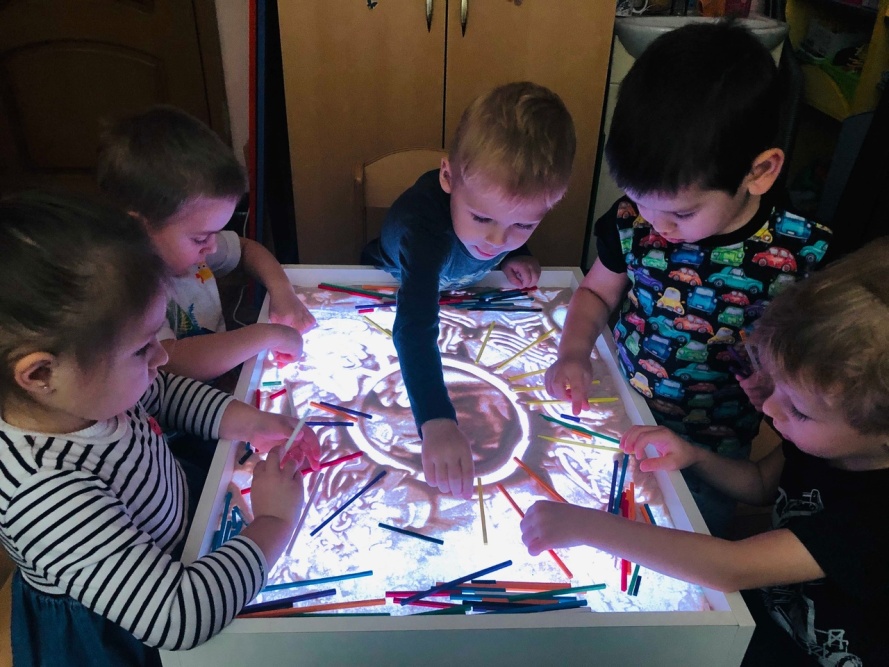 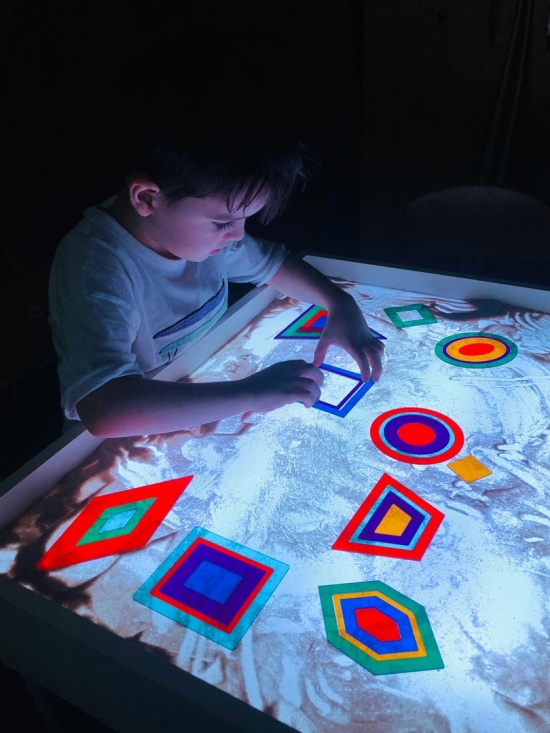 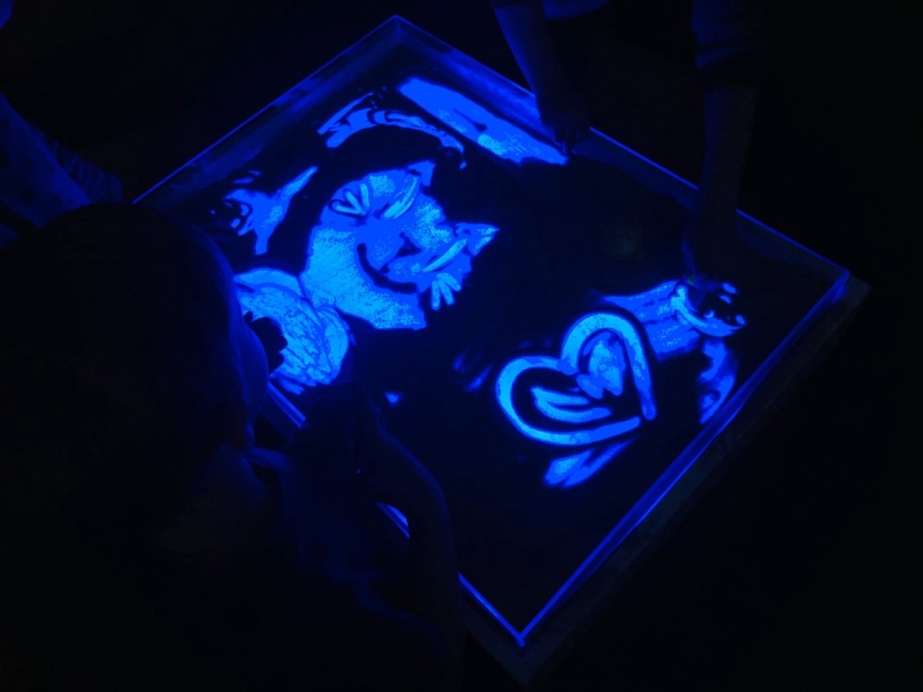 Часть 6: РефлексияИгра «До свидания, песочек»!От имени песочной феи просьба «нежно, а потом сильно попрощаться с песком», то есть разными способами дотронуться до песка.ОбсуждениеПонравилось ли наше занятие?Что больше всего понравилось делать во время нашего занятия? Что не понравилось?Появилось ли желание поиграть с песком в следующий раз?«Мы - веселые ребята,Дружно, весело играем.И друг другу помогаем.Любим шутки, песни, смех.Вот пришла пора прощаться,Ненадолго расставаться,Скоро снова мы придем,И с песком играть начнем».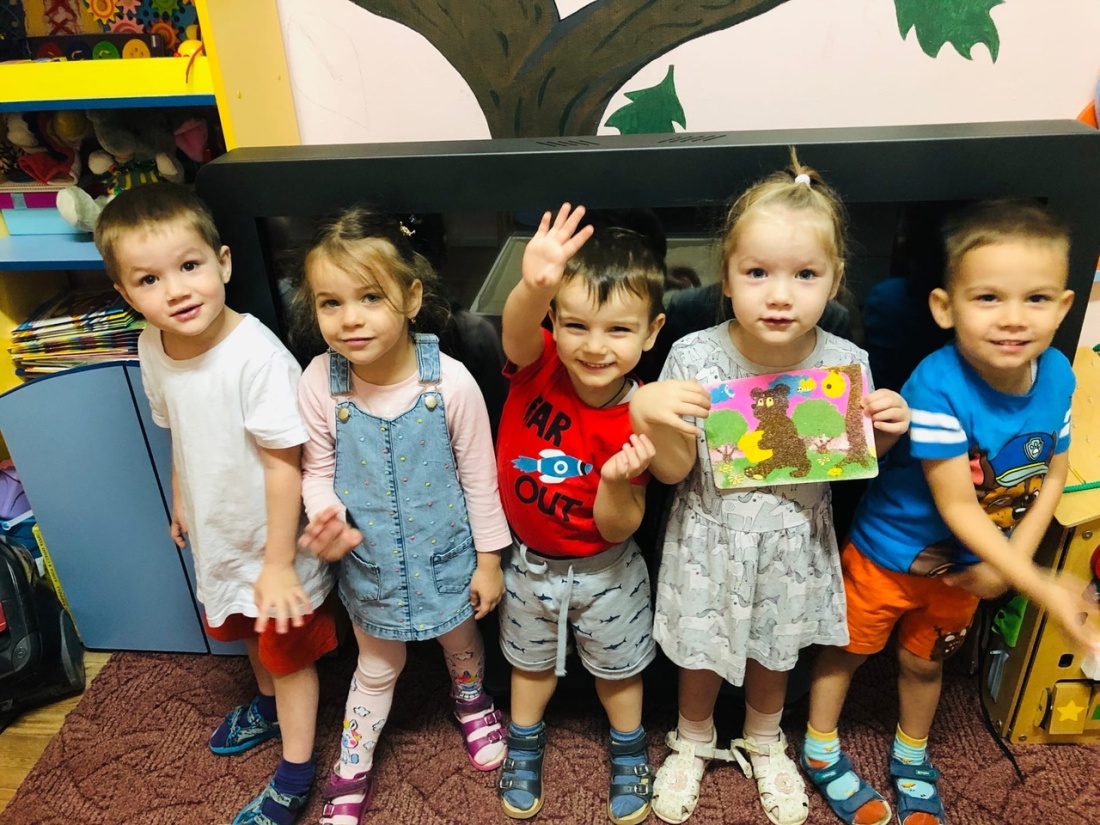                                                                                                       Приложение 1ПРИМЕР ТЕМАТИЧЕСКОГО ПЛАНИРОВАНИЯ ПЕРВЫХ ДВУХ ЗАНЯТИЙ ПЕСОЧНОЙ ТЕРАПИИПРИМЕРЫ ДИАГНОСТИЧЕСКИХ НАБЛЮДЕНИЙ ЗА ДЕТЬМИ НА ПЕРВЫХ ЗАНЯТИЯХ ПЕСОЧНОЙ ТЕРАПИИРусланКонстантинМаксимЕваФедор ВалерияПРИМЕНЕНИЕ КАМЕШКОВ В ПЕСОЧНОЙ ТЕРАПИИКамешки и шарики — это один из нетрадиционных приемов обучения, который очень интересен для детей. Камешки — это доступный природный материал для сенсорного развития, к тому же это многогранный материал для множества маленьких идей. С ними можно играть, мастерить, изучать счёт, развивать восприятие, мелкую моторику и логическое мышление. Детей привлекает их красочность и разнообразие форм. Детям они приносят радость и положительно влияют на их всестороннее развитие.Игры с камнями оказывают положительное влияние и на психику ребенка. Даже простое перебирание камешков, рассматривание, поиск самого красивого делает ребенка спокойным и уравновешенным, воспитывает любознательность.Работа с камешками предоставляет пространство для творчества и исследования, для индивидуальной и групповой арт-терапии, для снятия усталости, напряжения, разрешения негативных эмоциональных переживаний.Правила безопасности при использовании данного материала на уроках:следует объяснить объясните несколько раз, что камешки и шарики не сьедобны, не вкусны, их нельзя брать в рот;следует убедиться, что ребенок понимает инструкцию правильно;не оставлять наборы в доступном месте.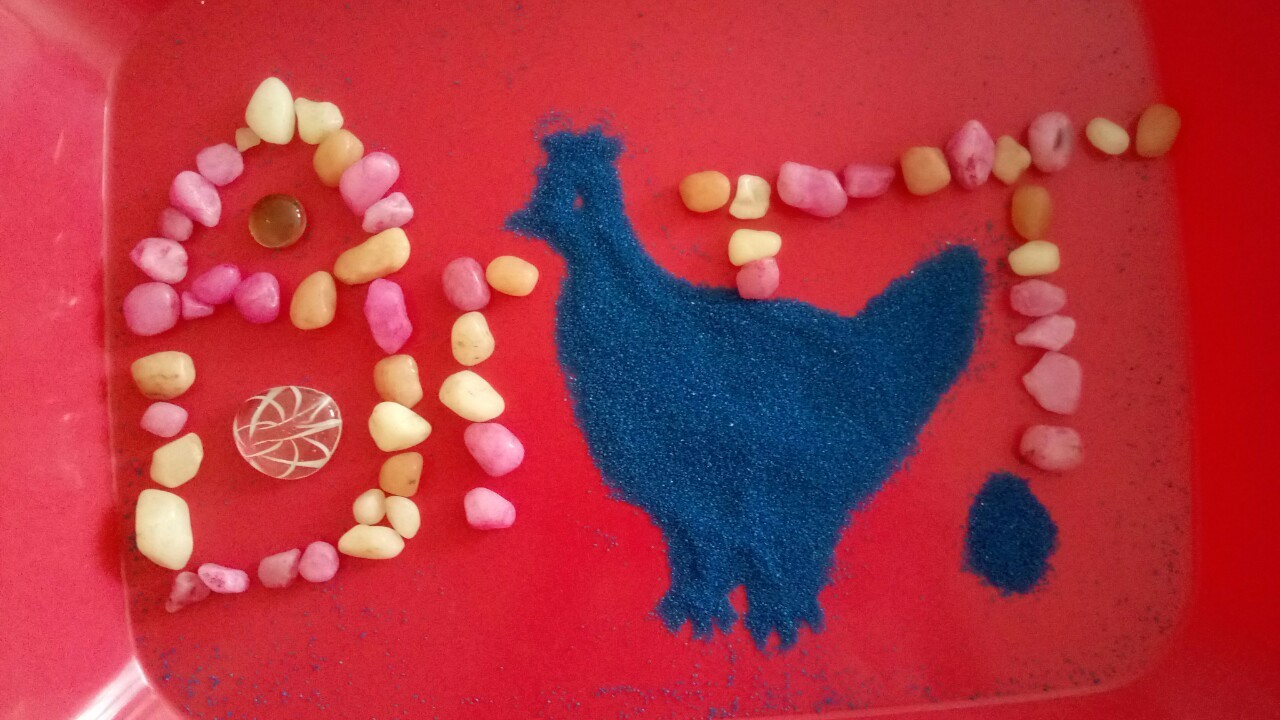 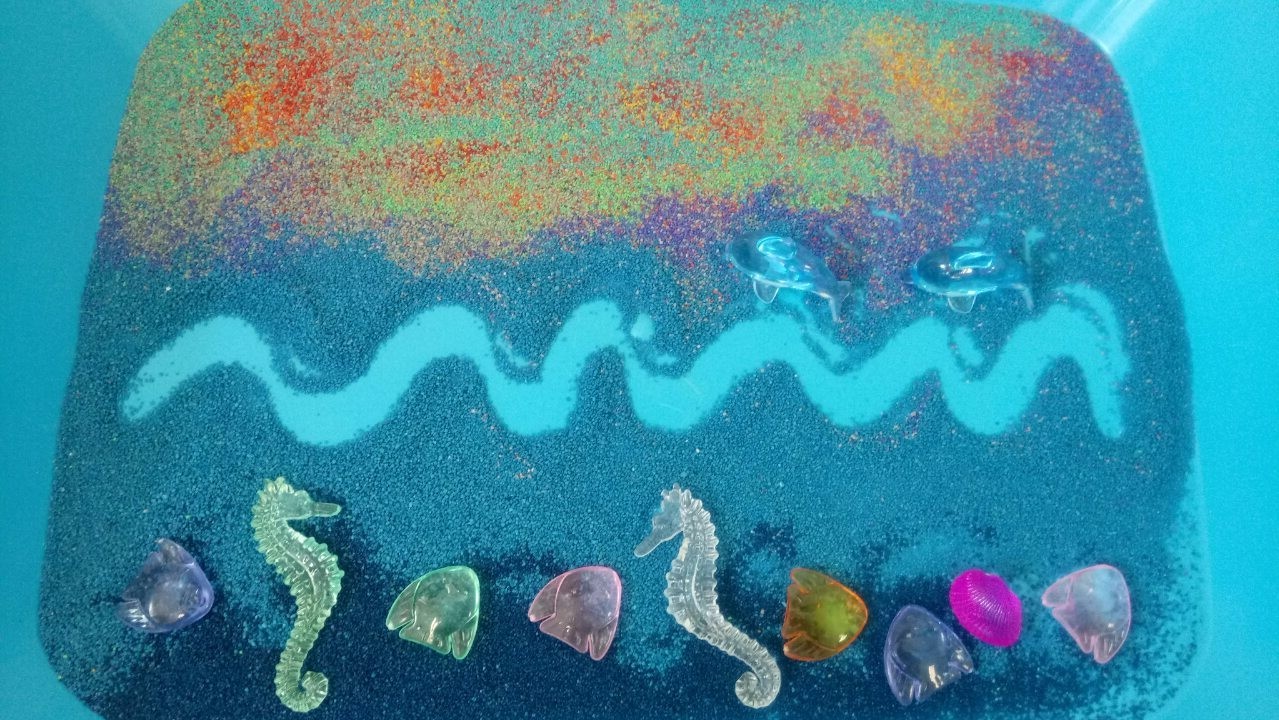                        Работа с кинетическим песком: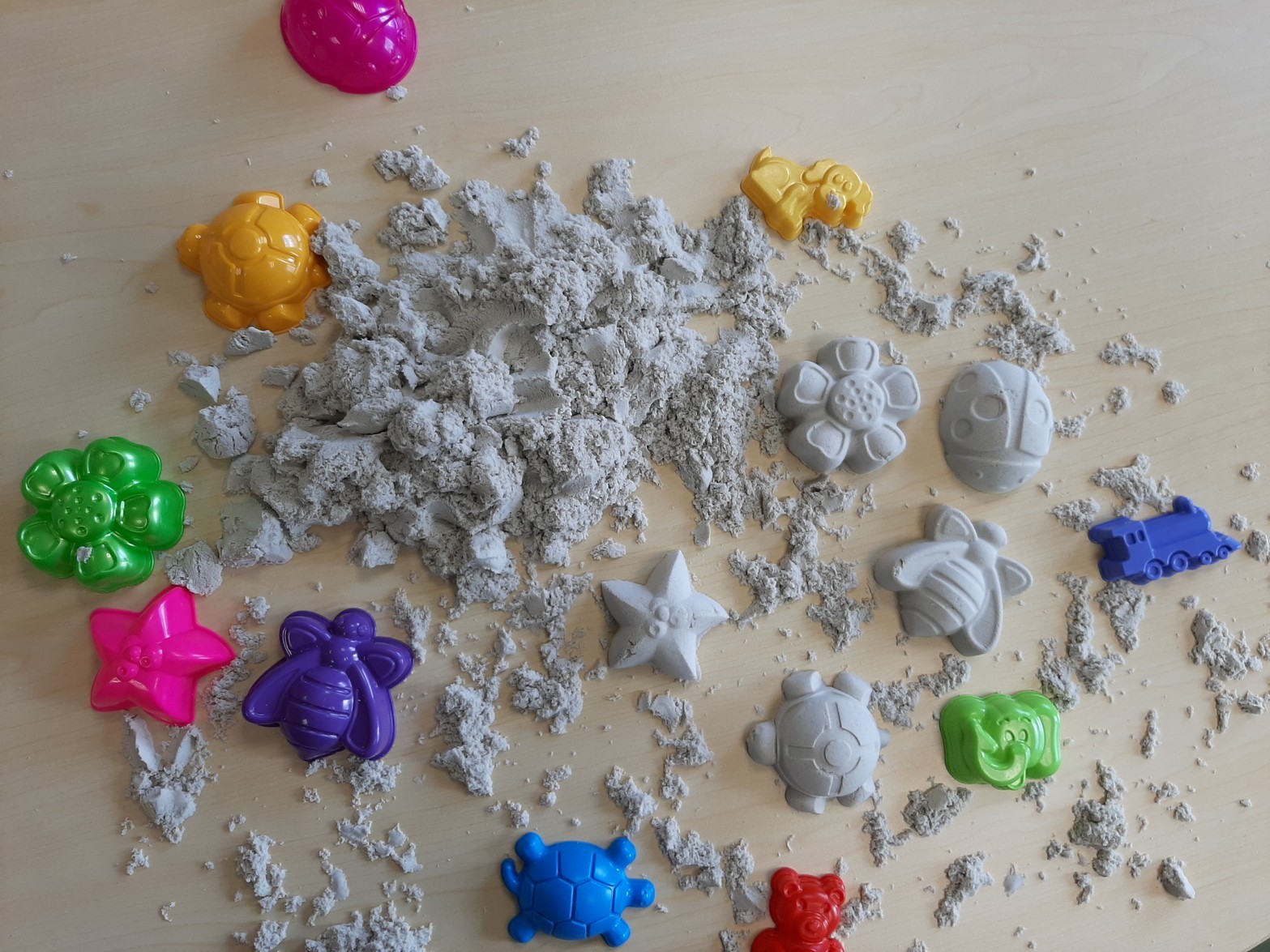 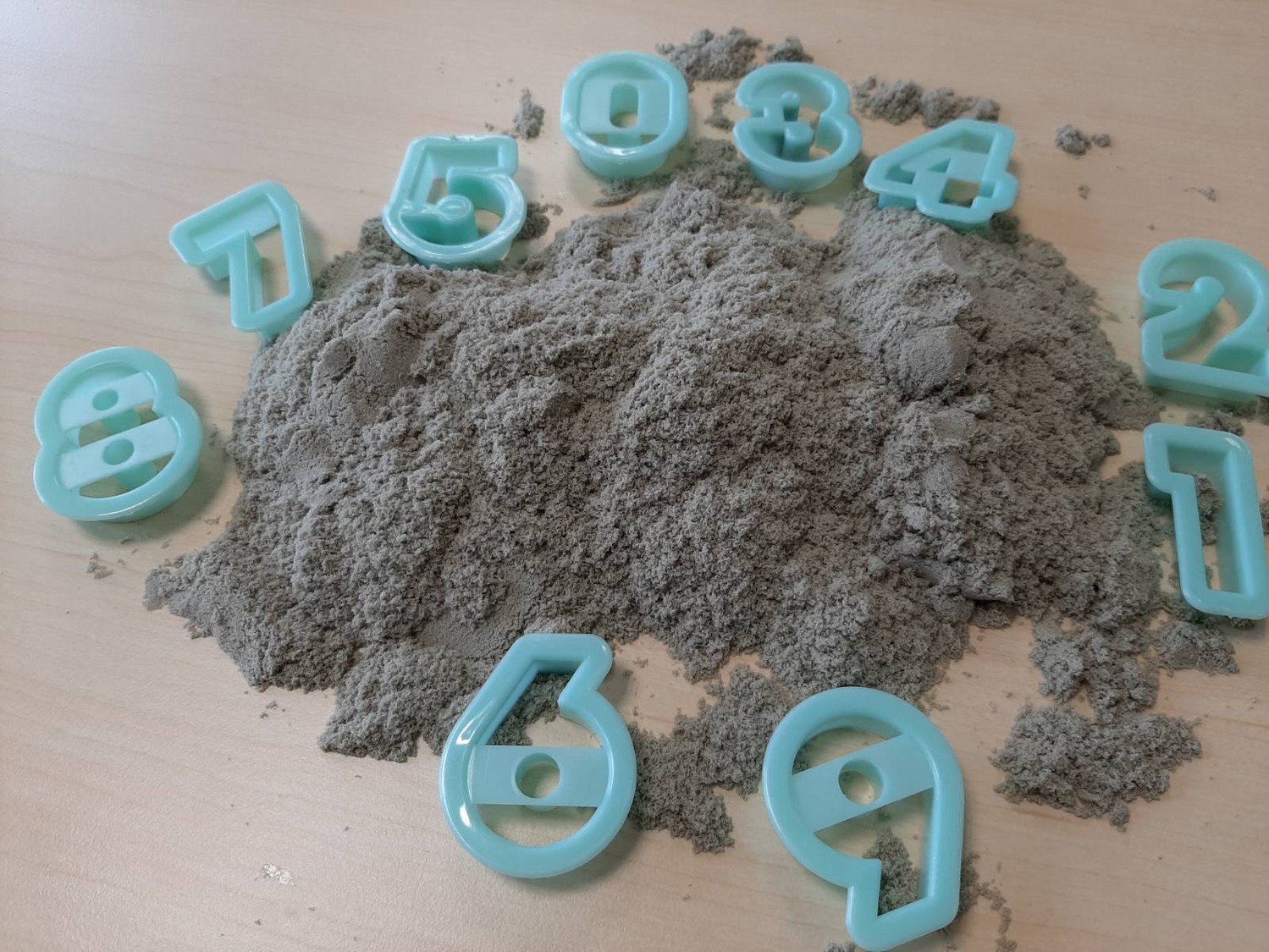 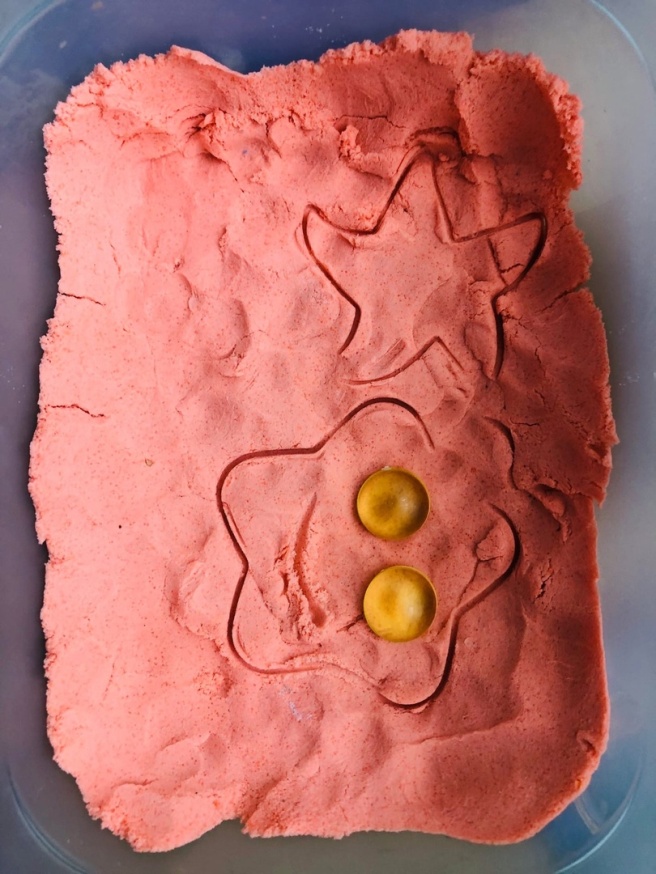 Фотогалерея: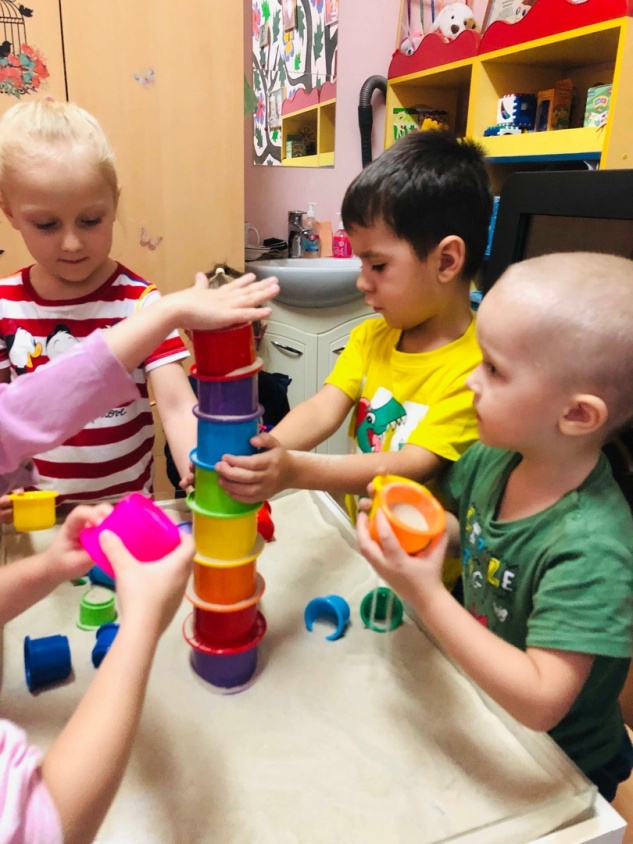 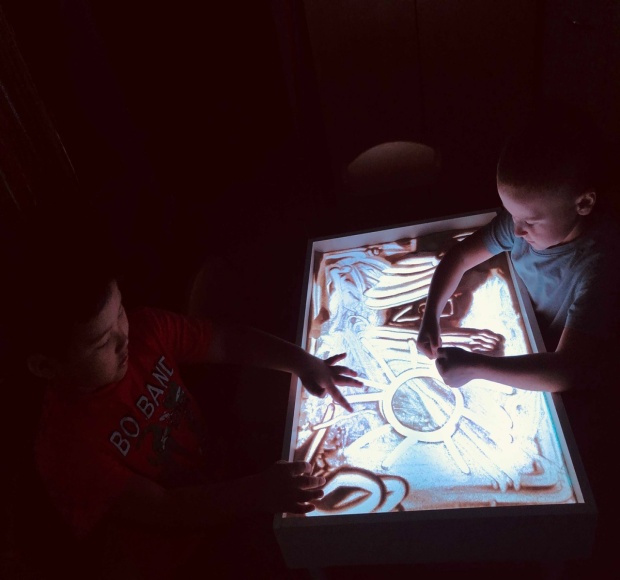 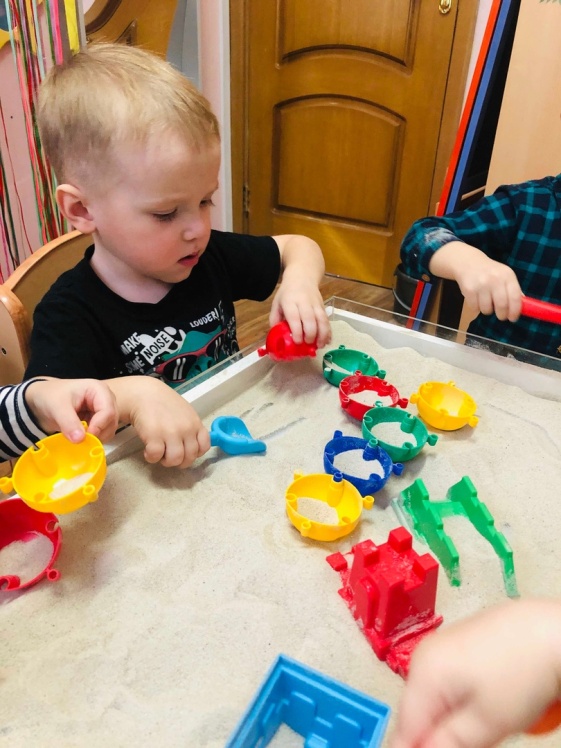 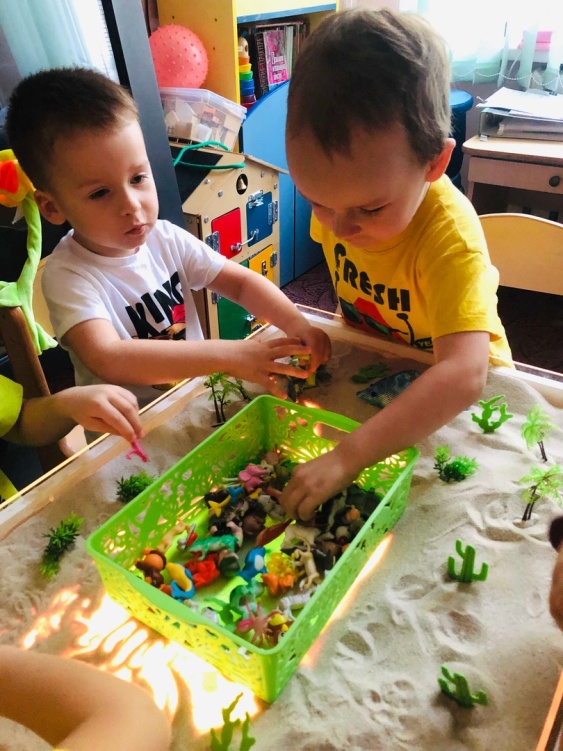 Список использованной литературыГрабенко Т. М., Зинкевич-Евстигнеева Т. Д. «Чудеса на песке. Песочная игротерапия». – СПб.: Институт специальной педагогики и психологии, 1998. – 50 с.Грабенко Т. М., Зинкевич-Евстигнеева Т. Д. «Чудеса на песке: Практикум по песочной терапии». - СПб.: Речь, 2005 -340 с.Грабенко Т. М., Зинкевич-Евстигнеева Т. Д., Фролов Д. Волшебная страна внутри нас // Зинкевич-Евстигнеева Т.Д. Тренинг по сказкотерапии. - М.: Речь, 2005.Зинкевич-Евстигнеева Т.Д., Грабенко Т.М. «Игры в сказкотерапии».- СПб.: Речь, 2006.Зинкевич-Евстигнеева Т.Д., Нисневич Л.А. «Как помочь "особому" ребенку». Книга для педагогов и родителей. 2-е издание.- СПб.: Институт специальной педагогики и психологии, 2000.Валиева А.Р. Игры на песке. Программа по песочной терапии для дошкольников // Психолог в детском саду №3-2006.Кондратьева С.Ю. Игры с песком и водой в работе по формированию пространственно-количественных представлений у дошкольников с задержкой психического развития // Дошкольная педагогика №3-2005.Материалы, предоставленные Арт-студией «Рисуем песком», Спб.Ратникова Е.В., Гаврик А.В. Игры на песке. Работа с семьёй и детьми. - СПб.: Речь, 2013.ДатаТемаЦельДеятельность1 занятиеЗнакомство с песком.Снятие напряжения, развитие восприятия.Различные упражнения в песочнице.1 занятиеРабота с цветным песком:«Зима».Развитие	тактильныхощущений, увеличение словарного запаса в ходе обобщения чувственного опыта.Белый песок=снег, геометрическая фигура — круг, изображение снеговика самостоятельно и при помощи трафарета.Рисование снежинки, украшение при помощи стеклянных камешек «Марблс». Резервное время: изготовление снежинки в виде елочной игрушки в технике аппликация песком (в целях апробации метода).1 занятиеКосмический песок: «Шар».Снятие напряжения, установление психологического комфорта, положительного эмоционального состояния.Шар,	изготовление изделий из формочек.1 занятиеСветовое поле: «Круг».Развитие умения пользоваться ресурсными состояниями.Рисование снеговика по подражанию учителю и самостоятельно.Рисунок на свободную тему.2 занятиеПесочное поле: песке, дорожкаследынаРазвитие самосознания, снижение уровня тревожности,Различные упражнения в песочнице в паре с двумя персонажами (песочная фея и тролль).агрессивности,Различные упражнения в песочнице в паре с двумя персонажами (песочная фея и тролль).эмоциональнойРазличные упражнения в песочнице в паре с двумя персонажами (песочная фея и тролль).саморегуляции, игровойРазличные упражнения в песочнице в паре с двумя персонажами (песочная фея и тролль).деятельности.Различные упражнения в песочнице в паре с двумя персонажами (песочная фея и тролль).Работа с цветным песком вРабота с цветным песком вРабота с цветным песком вРазвитие навыковЦветовая гамма.паре.паре.паре.саморегуляции.Самостоятельныйвыбор рабочего цвета.Изготовлениепесочной фрески«Совы» в паре(поэтапная групповаяработа).Световое поле: «Спираль».Световое поле: «Спираль».Световое поле: «Спираль».Развитие пространственногоРисование спирали попредставления,подражанию учителювоображения.и самостоятельно.Заполнениепространства точкамии штрихами.Рисунок насвободную тему.№ занятияАктивность и самостоятельность в рисовании пескомУмение находить новые способы изображения, передавать в работах           свои чувстваУровень тревожностиУровень формирования мелкой моторики1.Эмоциональное отношение к деятельности достаточно сильно проявлялось, когда Руслан прятал и находил предмет в песочнице. Казалось, что он может выполнять это задание бесконечно.Когда выполнял более сложные для него задания с цветным песком,неоднократно просил вернуться к песочнице.В качестве поощрения в конце занятия мы вернулись  к этому заданию вновь.На вопрос «Придет ли поиграть с песком в следующий раз?» - однозначно ответил: «Да!»При передаче формы наблюдались значительные искажения, форма не удавалась с первого раза. Требовалась постоянно помощь педагога.Немного засмущался, когда пришел в класс, но потом с лица не сходила улыбка вообще.Руслан был на эмоциональном подъеме.Отмечается общее моторное отставание.Движения рук бывают неловкими, несогласованными.Необходимы тренировки движений пальцев рук.На уроке проводились упражнения со стеклянными камешками «пальчиковые шаги».№ занятияАктивность и самостоятельность в рисовании пескомУмение находить новые способы изображения, передавать в работах свои чувстваУровень тревожностиУровень формирования мелкой моторики1.Выполнял все задания хорошо. Иногда требовалась незначительная помощь, с вопросами к учителю почти не обращался.На все вопросы отвечал односложно.На вопрос «Придет ли поиграть с песком в следующий раз?» - однозначно ответил: «Да!»Незначительные искажения в передаче формы, своеобразное видение предметов.Нетрадиционный подход к выполнению изображения елки в заключительном рисунке на световом столе.Очень понравилась изготовленная им самим снежинка (елочная игрушка в технике песочной аппликации), с которой с гордостью фотографировался.Был несколько скован в начале урока.Эмоциональное отношение к деятельности среднее.После результата своего труда (изготовление снежинки) эмоции переполняли Костю.Отмечается общее моторное отставание.Движения рук бывают неловкими, несогласованными.Необходимы тренировки движений пальцев рук.На уроке проводились упражнения со стеклянными камешками «пальчиковые шаги».№ занятияАктивность и самостоятельность в рисовании пескомУмение находить новые способы изображения, передавать в работах свои чувстваУровень тревожностиУровень формирования мелкой моторики1.Сомневался в своих действиях, постоянно говорил: «Не умею!»Выполнял все задания в меньшем темпе, чем другие дети.Космический песок привлек внимание: не остановился, пока не переделал все формочки.На вопрос «Появилось ли желание поиграть с песком  в следующий раз?» - однозначно ответил: «Да!»Радовался результатам своих действий.Заключительная картинка на световом столе на свободную тему была бессюжетной.Старался, скорее всего, для мамы. На фотографиях выглядит счастливее обычного.С неохотой пошел на занятия, после уговора и обещаний сфотографировать его для мамы, Максим согласился.В течение занятия необходима была поддержка усилий и одобрение достижений.Отмечается общее моторное отставание.Движения рук бывают неловкими, несогласованными.Необходимы тренировки движений пальцев рук.На уроке проводились упражнения с камешками марблс и «пальчиковые шаги».№ занятияАктивность и самостоятельность в рисовании пескомУмение находить новые способы изображения, передавать в работах свои чувстваУровень тревожностиУровень формирования мелкой моторики1.Знакомство с песком прошло очень эмоционально: Ева гладила его рукой и неоднократно произносила дрожащим голосом: «Песооооочек!».Была активна на протяжении всего занятия.Самостоятельность не проявляла, действовала по образцу.Не знала, что нарисовать на свободную тему (нарисовала овал, из которого при совместной деятельности с педагогом получилась черепаха).На вопрос «Придет ли поиграть с песком в следующий раз?» - однозначно ответила:«Да!»Не смогла с первого раза все круги оформить в образы при упражнении с цветным песком.Была приятно удивлена, что из ее овала, нарисованного на световом поле, получилась с помощью руки учителя милая черепаха.Выполняя инструкции педагога, Ева самостоятельно изготовила снежинку (елочная игрушка в технике песочной аппликации), с которой с гордостью сфотографировалась и которой очень много восхищалась вслух.Наше знакомство с Евой не вызвало у нее никакой тревожности, она с удовольствием пошла на урок и присутствовала на нем.Отмечается общее моторное отставание.Необходимы тренировки движений пальцев          рук.На уроке проводились упражнения с камешками «пальчиковые шаги».№ занятияАктивность и самостоятельность в рисовании пескомУмение находить новые способы изображения, передавать в работах свои чувстваУровень тревожностиУровень формирования мелкой моторики1.Правильно выполняет словесные указания.Качественное выполнение заданий.Сложилось впечатление, что Федор занимался этим и раньше.На вопрос «Появилось ли желание поиграть с песком в следующий раз?» - однозначно ответил: «Да!»Легкость, беглость, быстрота возникновения замыслов.Над заключительной картинкой на световом столе на свободную тему Ян ни на минуту не задумывался (изобразил дом, машину, дорогу, солнце, облака и только что выученные образы снеговиков, то есть сам закрепил пройденный материал).В течение занятия необходима поддержка усилий и одобрение достижений.Отмечается общее моторное отставание.Необходимы тренировки движений пальцев рук.На уроке проводились упражнения с камешками «пальчиковые шаги».№ занятияАктивность и самостоятельность в рисовании пескомУмение находить новые способы изображения, передавать в работах свои чувстваУровень тревожностиУровень формирования мелкой моторики1.Безразлична к оценке педагога (деятельность не изменяется).Стремление к постоянной смене деятельности (посмотреть, походить, потрогать, побегать, задержаться за столом).Больше всего времени провела за работой с космическим песком(выбор сделала самостоятельно), занимаясь с ним по своим собственным	правилам: формочки не отделяла от песочных	изделий,	тем самым не давала оценить результат своего труда.Из разговора с мамой выяснилось, что  Валерия знакома с таким видом песка, поэтому и проявила к нему интерес.В течение занятия необходима была       поддержка и стимуляция деятельности со стороны педагога.Брезгливое отношение к песку: боязнь его потрогать в самом начале, взять в руки и пр. По этой причине работа с цветным песком не проводилась.На световом поле Валерия рисовала при помощи пальца педагога. При выполнении задания с изображением солнца  смогла все же самостоятельно расчистить своими руками поверхность круга.В течение 30 минут Валерия выдержала занятие, потом стала нервничать, бегать по кабинету.Отмечается общее моторное отставание.Необходимы тренировки движений пальцев рук.На занятии проводился массаж пальчиков.